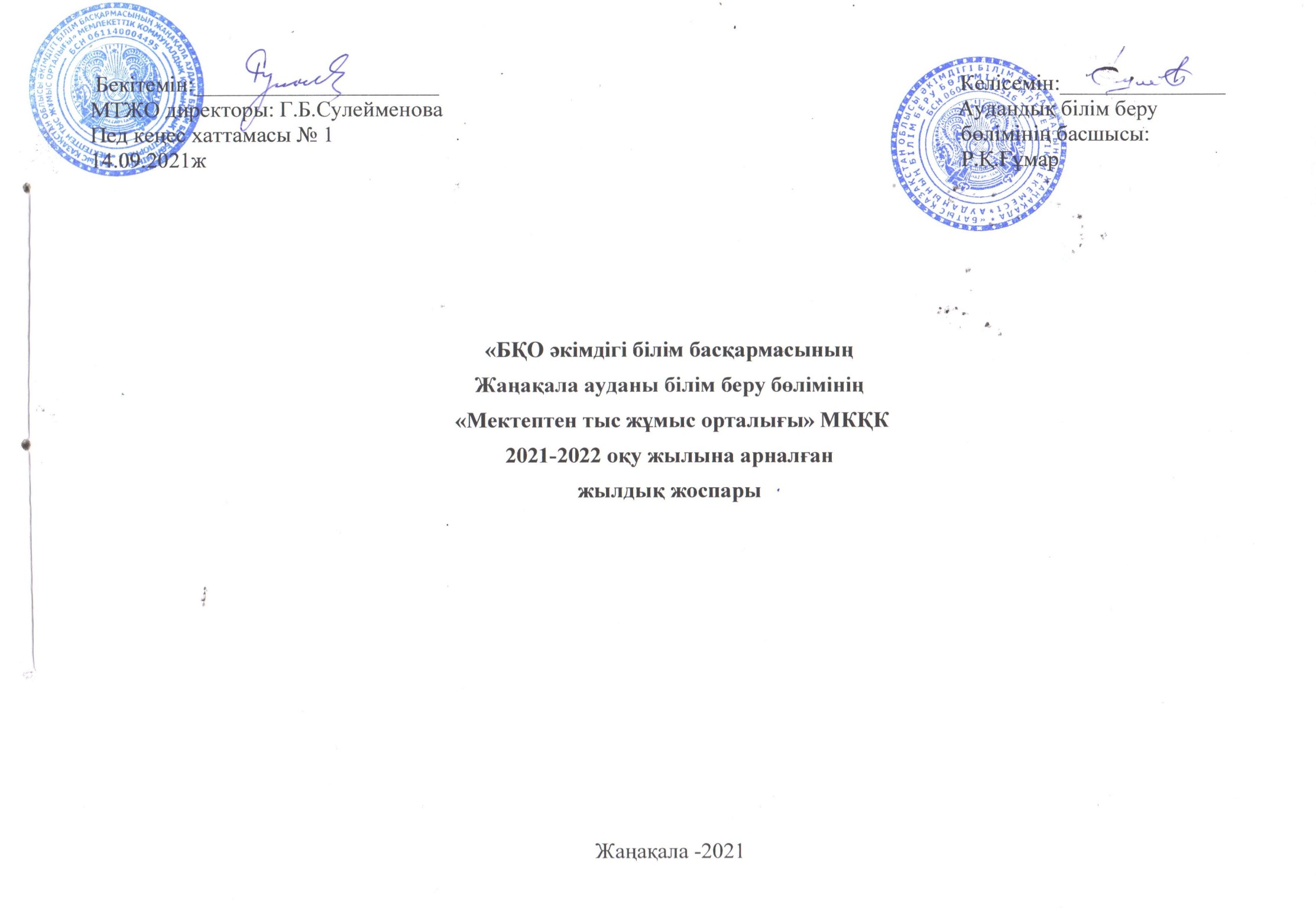 Мазмұны1. БҚО әкімдігі білім басқармасының Жаңақала ауданы білім беру бөлімінің «Мектептен тыс жұмыс орталығы» МКҚК      2020-2021 оқу жылындағы жұмыстарына талдау                                                                                                         3-4 бет                                                                                      2. 2021-2022 оқу жылына мақсаты мен міндеттері                                                                                                          5 бетІ тарау  «Балаларға қосымша білім беру бойынша қосымша білім беру ұйымдарына құжаттар қабылдау және оқуға қабылдау» мемлекеттік көрсетілетін қызмет стандарты орындалуы, оқушыларды қосымша білім берумен қамту                                                                                                                                                                                               6-8 бет                  ІІ тарау Оқу-тәрбие жұмысын ұйымдастыру2.1 Оқу-тәрбие жұмысын ұйымдастыру                                                                                                                            9 -16 бет                                                                                                                   2.2 Көпшілік іс-шаралар                                                                                                                                                      17-23 бет                                                                                                                                     2.3. Психологиялық қызмет                                                                                                                                                24-28 бет                                                                                                                               2.4 Ата-аналармен жүргізілетін жұмыстар                                                                                                                        29 бет                                                                                                     ІІІ тарау  Әдістемелік қызмет                                                                                                                                          3.1 Әдістемелік кеңес жоспары                                                                                                                                          30-34 бет                                                                                                                                                                    3.2 Әдістемелік жұмыс қамтамасыз ету, ұйымдастыру                                                                                                   35-36 бет                                                                                  3.3 Жаңа педагогикалық технологияларды ендіру жұмыстары                                                                                      37 бет                                                                              ІV тарау  Педагог кадрлармен жұмыс жүйесі4.1 Педагог кадрлардың сапасын арттыру жұмысы                                                                                                         38-43 бет4.2 Мамандар дайындау                                                                                                                                                         4.3 Жас маман мектебінің жұмысы                                                                                                                                    44-46 бет4.4 Педагогикалық кеңестің жоспары                                                                                                                                47-50 бет                                                                                                                            4.5 Директор  жанындағы кеңестің жұмысы                                                                                                                     51-59 бет                                                                            V тарау  Мекеме ішілік басшылық-бақылау                                                                                                               60-62 бет                                                                                              1.  БҚО әкімдігі білім басқармасының Жаңақала ауданы білім беру бөлімінің «Мектептен тыс жұмыс орталығы» МКҚК   2020-2021 оқу жылындағы жұмыстарына талдау      Мектептен тыс жұмыс орталығында  2020 - 2021 оқу жылы басында  жалпы педагогтар саны  -30, оның ішінде ҚББП -28 болса, І оқу жарты  жылында  өз өтінішімен 2 ҚББП шығып кетіп, 2 ҚББП қабылданып ІІ о.жж.б 1ҚББП педагогикалық этикет сақтамауы себепті шығарылып ҚББП – 27 , жалпы педагогтар саны  - 30 осы сандық көрсеткішпен аяқтап -отырмыз. Жоғары білімді -24, арнаулы білімді -3. І санат -3. Педагог-сарапшы – 2, ІІ санат- 8, педагог-модератор-2, санатсыз -16.  Мектептен тыс жұмыс орталығында жалпы үйірмелер саны 46, оның үйірме-23, клуб-8, студия-8, ансамбль-3, театр-3, мектеп-1,   5 бағытта ; 1.техникалық -  шығармашылық  бағытта  - 13 үйірме  (үйірме-10, студия - 3), 192 оқушы, ҚББП-8 2.көркем – эстетикалық  бағытта – 16 үйірме (3-клуб,3-би ансамблі, 2-театр,үйірме -6, студия -2 ) 201оқушы, ҚББП-9 3.сәндік қолданбалы өнер бағытында  – 14 үйірме (6-үйірме,5-студия,1-мектеп, 2-клуб)  180 оқушы, ҚББП-9 4.аула клубы – 2  клуб  27 оқушы, ҚББП-2 .  5. әскери –патриоттық бағыт -1клуб,12 оқушы, ҚББП-1      2020 -2021 оқу жылы бойынша     612 оқушы оның 276 ұл, 336  қыз  бала.              Оқушылардың жас ерекшеліктеріне тоқтала кетсек;     6 - 10 жас аралықтары бойынша – 109 оқушы, оның  54 - ұл, 55- қыз.  11- 15 жас аралықтары бойынша – 469 оқушы,оның 207 - ұл, 260- қыз.   16-18 жас аралықтары бойынша - 36 оқушы,оның  15-ұл, 21-қыз. Басқа ұлт өкілдері -6 оқушы,оның башқұрт - 1, татар - 5, 606 -қазақ.  Жаңақала ЖОББМ бойынша  барлығы -239 оқушы ,оның ұл- 85,қызы-154 ; № 3Жаңақала ЖОББҚМ бойынша барлығы -37 оқушы,ұлы-10,қызы-27, Жаңақала  мектеп гимназиясы бойынша барлығы -200 оқушы, ұлы – 106, қызы-94, Пятимар ЖОББМ бойынша барлығы - 93 оқушы,ұл -53,қызы -40, Жаңақала колледжі бойынша барлығы – 15 оқушы, ұл- 9,қызы -6. Орақбаев ЖОББМ бойынша барлығы – 27 оқушы,ұл-12, қыз-15 М.Жүнісов ЖОББМ бойынша барлығы – 1оқушы , ұл -1,қызы -0. МТЖО-да жалпы - 231 оқушы ,оның ұл- 67,қызы-164  оның : Жаңақала ЖОББМ бойынша -169 оқушы , ұл – 45, қызы-124, №3 Жаңақала ЖОББҚМ бойынша -29 оқушы , ұл – 9, қызы – 20, Жаңақала мектеп – гимназиясы бойынша – 33 оқушы, ұл -13,қызы - 20 үйірме, клуб, студияларға қатысады.                                          МТЖО жетістіктері жалпы есеп бойынша – 194     оның , Бас жүлде -19. Диплом І орын - 74 . Диплом. ІІ орын – 35. Диплом ІІІ орын – 18.  Алғыс хат – 30. Диплом – 9. Құрмет грамотасы -4.  Грамота I орын – 4. Грамота II орын – 1. 1) Халықаралық жетістіктер - 55. Диплом І орын - 32. Диплом II – 1. Диплом - 3. Алғыс хат – 19. 2) Республикалық жетістіктер - 84. Диплом бас жүлде -17.І орын – 32. ІІ орын -19.III орын- 4. Алғыс хат -5.Құрмет грамотасы -4.Диплом  – 3. 3) Облыстық жетістіктер - 24.   Диплом I – 4.  Диплом II – 4. Диплом III – 4. Диплом -3. Грамота II орын-4 . Грамота ІІІ орын -1. Алғыс хат – 4.  4) Аудандық жетістіктер – 31.   Бас жүлде -2.  І орын -6. ІІ орын -11.             ІІІ орын -10. Алғыс хат-2   2020-2021 оқу жылы бойынша жоспарлаған оқу-тәрбие жұмыстары наурыз айының       13 дейін үйірме, клуб, студия т.б. жұмыстар мен іс-шаралар, қалған жоспарлы  жұмыстар қашықтықтан атқарылды. Жоспарланған  іс-шаралар барлығыда фейзбугқа және аудандық газет беттеріне жарияланып отырды.                 Ұсынба:              2020-2021 оқу жылы қортындысы бойынша ҚББП-ы  оқу жылының барысында үйірмеге оқушыларды тарта алмай, мемлекеттік стандартты орындай  алмай  отырған  жоғарыда  аталған ҚББП-ы өз үйірмесіне оқушы тарта алмағандарын байқатқанымен төтенше жағдай кезеңінде, қашықтықтан оқыту барысында төмендегі ҚББП-ы С.Е.Тулепова,С.Т.Қайрекенова, Д.Е.Казиханова Ж.К.Абулхатина, Г.К.Беспаева. А.Е.Шарипкалиев.Ж.С.Төлегенов.Ж.Болатбекұлы. А.С.Фазыловалар сабақтарын өткізу,  оқушыларымен кері байланыс жасау барысында жақсы белсенділіктерін көрсете білді.     Болашақта үйірме сабақтарын жаңаша бағытта беріліп, үлгілі  сабақтарын байқауларға жіберуге барлық  ҚББП-ын жұмыстануға ұсынамын .     Еңбек тәртібі   мен мекемеішілік шараларға қатынаспай  бақылау – басшылық барысында оқу – тәрбие процесіне төмен белсенділік көрсеткен  ҚББП – ы А.Х.Бегалиев. Э.Г.Валиева. В.С.Каменова. Б.Б.Каратаев. А.У.Насымбаеваларға келесі оқу жылында жүктеме сағаттарын жіберген кемшіліктеріне сай беріліп, қатерге  алынуын ұсынамын.2.   Жаңақала аудандық мектептен тыс жұмыс орталығының негізгі мақсаты мен міндеттері.Мақсаты:-Жасөспірімдерге сабақтан тыс жүргізілетін тәрбие жұмысының жүйесін құру, үйірмеге қызығуы мен ынтасын оятып, оқушы бойындағы өзіндік дара қабілет қасиетін ашу.Міндеттері:-Мектеп оқушыларын мектептегі және мектептен тыс мекемедегі түрлі үйірмелерге, клубтарға, студияларға тарту.-Жасөспірімдердің шығармашылық және білім алу қажеттіліктерін қанағаттандыру.-Шығармашылық қабілеттерін ашу.-Педагог қызметкерлер ізденіп, шығармашылықпен жұмыстанып, білім саласындағы жаңалықтарды қолдау арқылы баланың өз қызығушылығы мен қабілетін мәдени дамуын жетілдіру.-Шығармашылық деңгейінің өсуіне қолдау көрсету-Аудан көлеміндегі дарынды балаларды республика облыс көлемінде таныту.-Қосымша білім беруде өз білімдерін жетілдіру-Балалардың бос уақытын тиімді ұйымдастыру.І тарау.   Балаларға қосымша білім беру бойынша қосымша білім беру ұйымдарына құжаттар қабылдау және оқуға қабылдау» мемлекеттік көрсетілетін қызмет стандарты орындалуы, оқушыларды қосымша білім берумен қамтуОрындаған: директордың оқу-тәрбие жұмысы жөніндегі орынбасары                               А.Е.Тлекешева    ІІ тарау.                           2021 – 2022 оқу  жылына  арналған  директордың оқу- тәрбиежұмысы  жөніндегі орынбасарының  жылдық  жұмыс  жоспары.МТЖО директорының  оқу- тәрбие                                                              жұмысы жөніндегі орынбасары:                                     А.Е.Тлекешева2.2   Көпшілік іс- шараларСуретші-безендіруші  Төлегенов  Жомарт Сансызбайұлының2021- 2022оқу жылындағы  суретші-безендірушінің жылдық жұмыс жоспары                                                Орындаған: Суретші-безендіруші:                                  Ж.С.ТөлегеновЖаңақала аудандық мектептен тыс жұмыс орталығының2021- 2022 оқу жылына арналған бұқаралық іс –шаралар жоспары.  Бұқаралық бөлім меңгерушісі:                       А.Қ.МұханбетоваСыбайлас  жемқорлыққа қарсы 2021-2022 жылға арналған іс-шаралар жоспары                                                                                                  Орындаған:                  Ж.С.Төлегенов      2.3 Психологиялық қызмет Психологиялық қызметтің мақсаты: Қазіргі заман талабына сай жеке тұлғаны, қалыптастыруда педагог пен оқушы арасындағы қарым-қатынасты жетілдіру арқылы оқушының тұлғалық қабілетін дамыту.  Психологиялық қызметтің міндеттері:Балалардың жеке тұлға ретінде дамуы, денсаулығын нығайтуы, кәсіби таңдау жасауы, шығармашылық еңбек етуі үшін қажетті жағдай туғызу, олардың іс жүзіне асыру;Балаларды қоғамда өмір сүруге бейімдеу;Олардың мағыналы демалысын ұйымдастыруӨсіп келе жатырған ұрпақтың азаматтық сана – сезімін,жалпы мәдениетін, салауатты өмір салтын қалыптастыру;Оқушылардың  бойында адамтану  саласы  және  өз-өзімен,  құрбы-құрдастарымен,  ата-аналарымен,  мұғалімдерімен  өзара  конструктивті  қарым-қатынас  жасауда  психологиялық  мәдениет  элементтерін  қалыптастыру  үшін  оңтайлы  жағдай  жасау; психологиялық қиыншылықтармен оқушылардың проблемаларын шешу бойынша психологиялық түзету жұмыстарын жүзеге асыру;психологиялық проблемаларды шешуде және оқу тәрбие жұмыстарының қолайлы әдістерін таңдауда ата –аналар мен педагогтерге консультациялық көмек көрсету;психологиялық диагностиканы жүргізу және білім алушылардың шығармашылық әлеуметін дамыту;Педагог-психолог А.Т.Сексенбаеваның 2021-2022оқу жылына арналған жылдық жұмыс жоспары.2021-2022 оқу жылындағы отбасы категориясыАнықтама.   2021- 2022 жаңа оқу жылында қырық үйірмеден есептегенде,  жалпы отбасы саны- 304. Аз қамтылған отбасы саны- 140. Қалыпты отбасы саны-115. Көп балалы отбасы саны- 40. Жартылай жетім отбасы саны- 3. Толық емес отбасы саны- 5.  Тұлдыр жетім отбасы саны - 1.  Тұлдыр жетімге Алтайұлы Алтынбек, алтыншы сынып оқушысы. Қазіргі уақытта, әкесінің бауыры Аткешова Анаргүлдің қамқоршылығында тәрбиеленуде.   Жартылай жетім отбасына  Жазира Көпжасарқызының «Алтын қазына» үйірмесінен Жасқайрат Көзайым мен Қадыр Жұлдыз  жатқызылады. Жұлдыздың әкесі бар, анасы қайтыс болған.   Жомарт Сансызбаұлының «Шебер» студиясынан, Гиззатова Фатима Тураровна, анасымен тұрады, әкесі қайтыс болған.   Толық емес отбасына Сауле Ерболатқызының «Жас тілші» үйірмесінен Берікқали Кәусар Тыныштыққызы, анасы Шолпанмен тұрады.   Даражат Елемесқызының «Englsh club» үйірмесінен Ермек Ералы Қадырбекұлы, әжесімен тұрады.  Cалтанат Тастенбекқызының «Жас журналистер» клубынан, Жақсылықова Мадина Қайратовна, анасымен тұрады.  Жомарт Сансызбаұлының «Шебер» студиясынан,.Жұмаділдә Дінислам Сәбитұлы, ата-анасы ажырасқан, нағашы атасы мен әжесінің тәрбиесінде.  Әділ Есенғалиұлының «Ата мұра» үйірмесінен, Арыстан Ахмет Қайырғалиұлы, анасымен тұрады.    Көп Балалы отбасы саны – 40 (қырық)    Аз қамтылған отбасы саны – 140 (жүз)    Қалыпты отбасы саны – 115 (жүз елу бес) Орындаған: педагог-психолог                         А.Т.Сексенбаева.Әлеуметтік қорғалмаған балалардың кезбелікке салынбау, бос уақытын тиімді пайдалану мақсатында қосымша білім беру ұйымдарының әлеуметтік картасы 2021-2022 оқу жылы.	Орындаған:                  А.Т.Сексенбаева.Мектептен тыс жұмыс орталығында  2021 – 2022 оқу жылы         бойынша жалпы  ата – аналармен  өткізілетін жұмыс  жоспары.Орындаған:  А.Е.Тлекешева  директордың  оқу – тәрбие  жұмысы  жөніндегі орынбасарыІІІ тарау  Әдістемелік қызметіӘдістемелік бөлім меңгерушісінің 2021-2022 оқу жылына арналған жоспарыӘдістемелік жұмыс – білім берудің тиімді әдіс-тәсілдерін, формаларын  игеріп, оны сабақ пен сыныптан тыс шараларда қолдануда, оқу-тәрбие үрдісін ұйымдастырудың жаңа бағытында қосымша білім беру педагогтарымен  бірлесіп өткізетін іс-шараларының жиынтығы.Негізгі мақсаты – озат тәжірибені зерттеу-жинақтау, мекеме әкімшілігі мен ұстаздардың кәсіби біліктілігі мен педагогикалық шеберлігін арттыруға, тәрбиеленушілерді  оқыту мен тәрбиелеудегі қосымша білім беру педагогтарына нақты көмек беру.        Негізгі міндеттері:Оқу жоспарлары мен бағдарламаларын жетілдіру.Оқу құралдарының мазмұнын дайындау мен оны жаңарту.Сабақтардың барлық түрлерінің өту тиімділігін, әдістемелік жағынан қамтамасыз етілуін жетілдіру.Жаңа талаптарға сай жаңа авторлық бағдарлама мен оқу құралдарын дайындау.Оқытудың әдіс-формаларын жетілдірудің тиімді жолдарын іздестіру.          Әдістемелік жұмыстардың мазмұны:Әдістемелік зерттеулер жүргізу.Бағдарламаларды үйлестіру.Ақпараттандыру мәселелерін талқылау.ҚББП жұмыстарын  талдау.Оқыту әдістемесін жетілдіру.Мекемеішілік бақылауды сараптау.Озат тәжірибені жинақтау, тарату.Ғылым жетістіктерін практикаға енгізу.Әдістемелік бөлім меңгерушісінің атқаратын қызметі және міндеттеріҚББП дамуына, жаңа ұйымдастырушылық құрылым, уақытша шығармашылық ұжымдар, эксперименттiк топтар құруға, инновациялық үрдiстердi жүзеге асыруға қатысады.ҚББП күнтізбелік бағдарламасын, ғылыми-әдiстемелiк және эксперименттiк жұмыстардың жоспарын жасауға қатысады, үйлестiрудi, орындалуын қамтамасыз етедi.Педагог-қызметкерлердiң ғылыми-зерттеу мен тәжiрибе-сынақ жұмыстарына жетекшiлiк етедi: зерттеу мәселесi және өз бетiмен бiлiм көтеру тақырыптары бойынша кеңестер бередi.Әдiстемелiк кеңес жұмысына жетекшiлiк етедi, педагогтердің шығармашылық пен инновациялық бағытта жұмыс iстеуiне жағдай туғызады. Қосымша білім беру педагогтардың ғылыми-әдiстемелiк жұмысын ұйымдастырып, мамандардың бiлiктiлiгiн арттыру жұмысын ұйымдастырады. Аттестациялық комиссия жұмысына қатысады және жетекшiлiк етедi.   Авторлық, байқау бағдарламаларын, оқыту технологияларын, оқу-әдістемелiк құралдарды сараптауға қатысады.Талдау-диагностикалау әрекетiн жүзеге асырады; оқу үрдiсi сипатының әлеуметтiк тапсырысқа, жоспарланған нәтижеге сәйкестiгiн анықтайды, басқару жүйесiнiң ықпалының деңгейiн, оқу-тәрбие үрдiсiнiң дамуы мен сапасын анықтайды. Озат педагогикалық iс-тәжiрибенiң қалыптасуына, жинақталуына, таратылуына белсене қатысады. Басқа бiлiм, ғылым мекемелерiмен өзара шығармашылық байланыс орнатады. Мекемедегi әдiстемелiк жұмыстарға қатысты құжаттардың дұрыс және дер кезiнде толтырылуын қадағалайды.Әдістемелік бөлім меңгерушісінің жылдық жоспары:Өткен оқу жылының әдістемелік жұмыстарын талдау       Педагогикалық кадрлармен жұмыс бірнеше бағытта жүргізіледі. Олар: Шығармашылық топтар құру, жетекшілерін тағайындау, жұмыс жоспарын бекіту; Педагогтардың  білім саласындағы жаңа бағыттағы өзгерістермен, бағдарламалардың мазмұны, әдістемелік оқыту кешендері (УМК), нормативтік құжаттармен ақпараттандыру; «Педагогикалық Олимп»  жобалар мен идеялар жәрмеңкесін ұйымдастыру; Педагогтардың  кәсіби шеберлігін үнемі жетілдіру; Мұғалімдердің жұмыс жүйесін зерттеу, мектеп, қала, облыс, республика және халықаралық деңгейде іс- тәжірибелерін тарату; Сайттарға сабақтар ілу;  «Ықшамсабақ» мұғалімдер арасында үздік сабақ байқауына қатысу; Жаңа педагогикалық технологияларды оқыту ісінде енгізу, қолдану мәселелері бойынша мұғалімдерге сауалнамалар жүргізу; Облыстық, қалалық ғылыми- практикалық жоба, семинарларға қатысу. «Мұғалімдердің әдістемелік қызметінің диагностикасын жасау.    2020-2021 оқу жылын  28  қосымша білім беру педагогымен аяқтап отырмыз. Оның 24 (85,7%)-жоғары білімді, 4 (14,2%)-арнаулы кәсіби орта білімді дипломда көрсетілген мамандығы мен кәсіби біліктілігі бойынша қызмет атқарады. Жоғары санатты мұғалімдер-0 (0%), педагог-зерттеуші мұғалімдер-0 (0%), І санатты мұғалімдер-5 (17,8%), педагог-сарапшы мұғалімдер-2 (7,14%), ІІ санатты мұғалімдер-6 (21,4%), педагог-модератор мұғалімдер-1 (3,5%),санаты жоқ мұғалімдер-17 (61%)   Жас мамандар үлесі: 3, 10,7%.         Бүгінгі таңда  16 білім жетілдіру  курстарынан өтіп, өз білімдерін   жетілдірді. Шығармашылық топ жұмыстарын жүргізуші мұғалімдер үнемі тәжірибе алмасу мақсатында әр түрлі деңгейдегі семинар, конференция, дөңгелек үстелдерге қатысып отырады. Мекемеішілік, аудандық  деңгейде шебер сынып  оздырылады. Жаңа оқу жылындағы әдістемелік жұмыстың тақырыбы: «Қосымша білім беру педагогтарына үздіксіз кәсіби дамуына жетекшілік ету арқылы оқыту мен оқу үдерісін дамыту» Мақсаты: Білім сапасын арттырудың қазіргі педагогикалық технологияларын білім, білім беру үрдісіне енгізіп, жетілдіру арқылы шығармашылық топтардың  жаңа жүйені енгізу және жетілдірудегі жұмыс бағыттарын бекіту, педаготардың ғылыми- әдістемелік деңгейін, кәсіби біліктілігін, шеберлігін дамыту.Әдістемелік жұмыстардың міндеттеріҚББП-на оқушыларды оқыту мен тәрбиелеудің және дамытудың қағидалары мен әдістемелік тәсілдерін жүзеге асыруға көмек беру;ҚББП  педагогиалық бағыттағы шығармашылық ізденіске тарту;Әдістемелік апталықтар мен түрлі іс-шараларды сапалы өткізу, оның педагогтардың кәсіби біліктілігі мен әдістемелік шеберлігін жетілдірудегі ролін арттыру.Жаңа педагогикалық технологияларды тиімді қолдана отырып, барлық сабақтар мен сыныптан тыс шараларды жоғары әдістемелік деңгейде өткізу.Өзара тәжірибе алмасу жиындарын өткізе отырып, жас мамандардың кәсіби қалыптасуын қамтамасыз ету.Оқытудың белсенді әдіс-формалары мен тиімді технологияларын іздестіре отырып, тәжірибе-сынақтар жүргізу.Жаңа оқу-тәрбиелік, ғылыми әдістемелік дидактикалық материлдар мен оқу құралдарын жасай отырып, инновациялық білім беру процесін ақпараттық-әдістемелік қамтамасыз етуОқу-тәрбие процесін жетілдіру барысын талдай отырып, шығармашыл мұғалімдердің озат тәжірибелерін зерттеу, жалпылау және тарату.Оқушылардың бойында жоғары моральдік және адамгершілік қасиеттерді қалыптастыра отырып, оларды кешенді тәрбиелеу бағдарламаларын жетілдіру.   3.2 Әдістемелік жұмысты қамтамасыз ету, ұйымдастыруМақсаты:  Мекеменің әдістемелік жұмыстарын ұйымдастырып, әдістемелік жұмыстарға басшылық жасау       3.3 Жаңа педагогикалық технологияларды ендіру жұмыстарыМақсаты: Бәсекелестікке лайықты оқытудың жаңа инновациялық технологияларын пайдаланып,білім берудің сапасын көтеруI V тарау Педагог кадрлармен жұмыс жүйесі 4.1 Педагог кадрлардың сапасын сапасын арттыру жұмысы Педагогикалық шеберлікті арттыру, озық педагогикалық тәжірибені тарату жұмыстарыМақсаты: Шығармашылықпен жұмыс жасайтын мұғалімдердің инновациялық әрекеттерін насихаттай отырып, білім сапасын арттыру және жұмыс мазмұнын жаңаша бағытта қалыптастыру.Педагогикалық кадрлардың аттестациядан өтуін жоспарлау.Мекеменің аттестациялық комиссиясының қызметі.Мақсат: педагогикалық еңбектің біліктілігі мен кәсіптілігін, сапасын арттыруға ынталандыру, сондай-ақ нарықтық экономикалық қарым – қатынас жағдайында еңбекті саралай төлеу жолымен педагогтардың қорғаныстылығын қамтамасыз ету1.Ұлттық біліктілік тестілеу2.Қызмет қорытындыларын кешенді-талдамалық жұмыстар      Мұғалімдердің кәсіби біліктілігін арттыру, курстық даярлауды жоспарлау, өз бетінше білім алуын ұйымдастыруМақсаты: ҚББП оқу үрдісінде жаңа технологияларды оқып-үйреніп, бүгінгі күн талабына сай қолдана білуі  мен  шығармашылық жұмыспен айналысуына мүмкіндік жасау                                    4.3                  Жас маман мектебінің жұмысыМақсаты:  жас мамандарды анықтау, оларға оқу-әдістемелік көмек беруді ұйымдастыру.                                         «Тәлімгерлер мектебінің» жұмыс жоспарыПедагогикалық кеңестер4.5   Директор жанындағы кеңес отырысының жоспарыV тарау.  Мекеме ішілік  басшылық және бақылау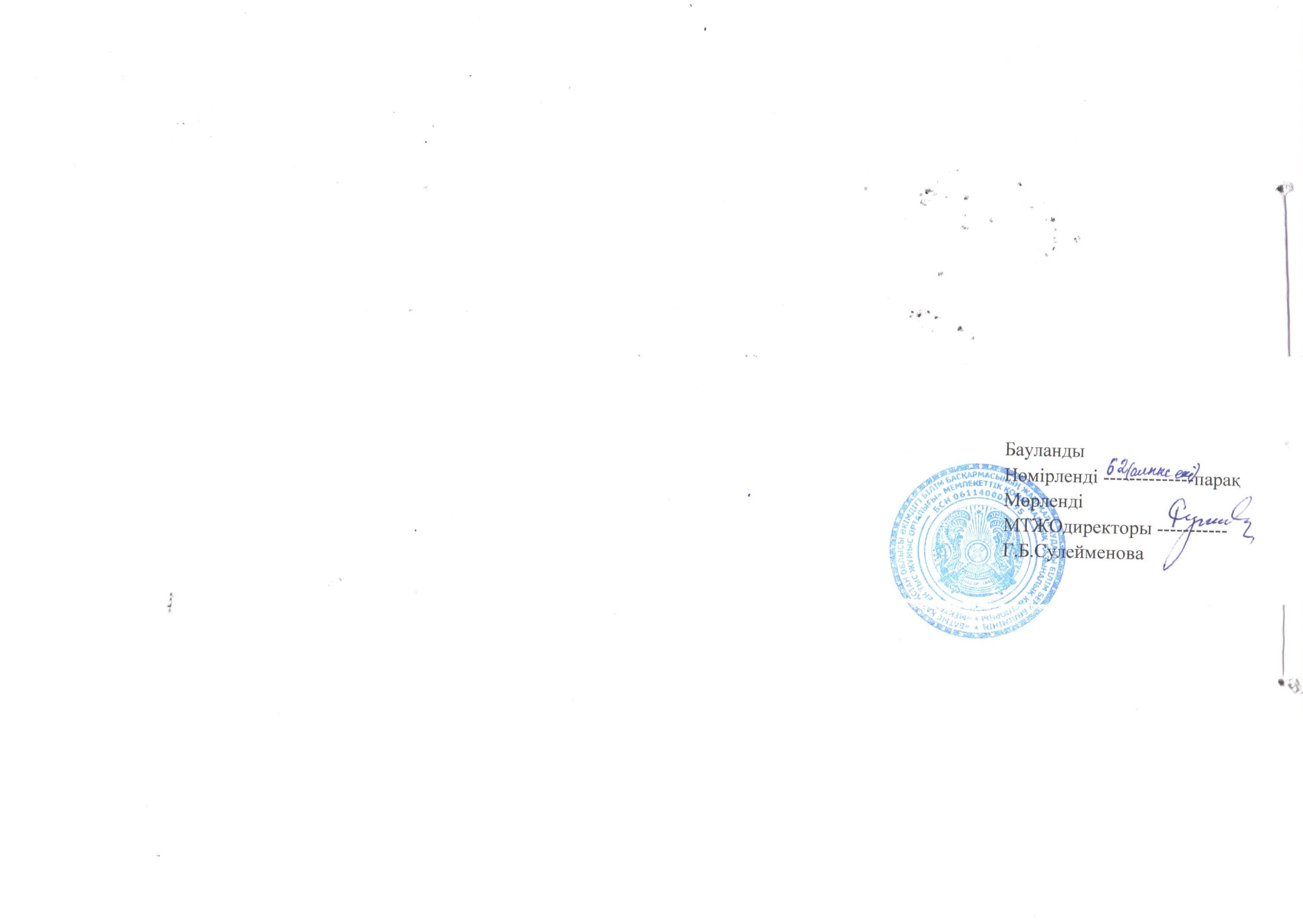 р/сҮйірме жетекшісіҮйірме атауыОқушы саныҰл қызұлты6 жас7 жас8 жас9101112131415161718ұ/құ/құ/құ/құ/құ/құ/құ/құ/құ/құ/құ/құ/қ1Абулхатина Ж.К.«Өрнек» үйірмесі1211112қазақ2қ2қ2қ1ұ3қ«Асыл қазына» үйірмесі1211112қазақ2қ1ұ3қ1ұ2қ2Тулепова С.Е.«Тұңғиық» жас ақындар клубы1211112қазақ1қ1ұ6қ2қ1қ1қ«Таңшолпан» балалар театры1511415қазақ2ұ1қ5ұ2қ2ұ1қ2ұ«Жас тілші» студиясы157815қазақ1қ2ұ1қ3ұ2қ1ұ4қ1ұ3Маулетова Д.Ж.«Логика» интеллектуалды үйірмесі 127512қазақ1ұ2ұ2қ2ұ3қ2ұ«Art line» қолөнер үйірмесі125711қазақ1татар2ұ1ұ2қ1ұ3қ1ұ2қ4Казиханова Д.Е.«Magical» театры1551015қазақ1ұ1қ1ұ9қ3ұ«Clever English» студиясы156915қазақ3ұ1қ3ұ8қ«Speaking club» клубы123912қазақ3ұ7қ2қ5Валиева Э.Г.«Қызғалдақ» би ансамблі1201212қазақ3қ2қ2қ3қ4қ6Қарекенова С.Т.«Жас толқын» үйірмесі1211112қазақ3қ1қ1қ1ұ3қ1қ«Жас журналистер» клубыф1221011қазақ1татар1ұ2қ1қ1қ1ұ2қ1ұ2қ1ұ2қ1қ7Фазылова А.С.«Сәндік қолданбалы» өнер үйірмесі1201212қазақ1қ3қ5қ1қ2қ«Өнер тамшылары» арт студиясы126612 қазақ1қ1ұ4ұ1қ1ұ2қ8Есімов М.Е.«Қыран» аула клубы1212012қазақ6ұ 6ұ9Бегалиев А.Х.«Жалын» аула клубы1501515қазақ9қ9қ10Адиетов Е.Т.«Палитра» изо- клубы124812қазақ2ұ2ұ2қ6қ11Ажмуханов А.С.«Шұғыла» өнер студиясы124811қазақ1татар2ұ1қ1ұ4қ1қ1ұ2қ12Шарипкалиев А.Е.«Атамұра» гоб. мект129310қазақ2башқұрт1ұ1ұ1қ5ұ2қ«Шебер қол» клубы1221012қазақ2қ1қ6қ2ұ1қ13 Сексенбаева А.Т.«Көзқарас» дебат клубы1510515қазақ2ұ8ұ5қ14Тлеушов Е.С. «Жас авиатор» үйірмесі1510515қазақ1ұ2ұ1қ7ұ4қ15Курмашев С.Т.«Асыл мұра» үйірмесі1201212қазақ10қ2қ16Насымбаева А.У.«Жарыстағы робототехника»128412қазақ2ұ1қ6ұ3қ17Габбасов Н.С.«Жас фотоәуесқой» студиясы123912қазақ2қ2ұ1қ1ұ2қ3қ1қ18Төлегенов Ж.С.«Авто үлгілеу» үйірмесі1551015қазақ4ұ7қ1ұ3қ«Шебер» студиясы128714қазақ1башқұрт1ұ6ұ5қ1ұ2қ19Бесбаева Г.К.«Маржандар» өнер студиясы1201212қазақ9қ3қ20Болатбекұлы Ж.«Videomaker» студиясы127512қазақ1ұ2қ4ұ1ұ2қ1ұ1қ«IT» студиясы1551015қазақ2ұ1қ6қ1ұ2қ2ұ1қ21 Мұхамбетова А.Қ.«Жас таланттар» академиясы158715қазақ1қ1қ7ұ4қ1ұ1қ22Жұмағалиева Ж.Қ.«Ертегілер әлемі» видеостудиясы1551015қазақ1ұ7қ3ұ4қ23Жардемов Т.Ж.«Кеме үлгілеу» үйірм 1512315қазақ1ұ7ұ4ұ3қЖардемов Т.Ж.«Сырлы өнер» студиясы1212012қазақ7ұ4ұ1ұЖардемов Т.Ж.«Ұлттық өнер» студиясы1201212қазақ1қ1қ2қ4қ1қ3қ24Ізбасаров Ә.А.«Жас техник» үйірмесі1541115қазақ8қ1ұ3қ1ұ«Шеберлер» мектебі1551014қазақ1татар1ұ4ұ10қ«Радиоэлектроника» үйірмесі1210212қазақ3ұ1қ4ұ1қ3ұБарлығы528208320521қазақ4 татар3башқұр301524549411210872331120р/сЖұмыстар     мазмұныУақытыАяқталунысаныҚайдақаралады1ҚББП –ның оқушыларды үйірме, клуб, студияларға тарту, ата-ана өтініштерін навигатор арқылы қабылдау, оқушылар контингентін қалыптастыру т.б. құжаттарын қабылдау 01.09 - 08.09.2021ж.АнықтамаОрынбасаржанындағыотырыс2Педагогикалық  жүктемелерді  бөлу Тамыз-қыркүйекЕсепОрынбасаржанындағы отырыс3Жаңа оқу жылына тарификация, педагогикалық сапа құрамын жасақтау жасау МТЖО-ның статистикалық  есебін тапсыру .НОБД.07.09.-10.09.2021ТарифтікжүктемеДиректор  жанындағы   кеңес4ҚББП-ның оқу бағдарламаларына  нұсқаулықтар  беруқыркүйекАнықтамаОрынбасаржанындағы отырыс5Жаңадан  келген  ұстаздарға  және ҚББП-на журналдарды жүргізу туралы нұсқаулықтар  беру10-13.09.2021ХабарламаОрынбасаржанындағы отырыс6Жаңа оқу жылына сабақ кестесін құру 13 қыркүйекКестеДиректор  жанындағы   кеңес7Үйірме т.б. ТҚЕ сақтауын және орындалу  барысыҚазан, ақпанХабарламаОрынбасаржанындағы отырыс8Үйірме ,клуб, студиялардың ашылу мерекесі15қыркүйекХабарламаДиректор  жанындағы   кеңес9Оқу-тәрбие үрдісіне бақылау барысыКүнделікті, жыл бойыХабарламаОрынбасаржанындағы отырыс10Үйірме т.б. мүшелерінің контингентін сақталуын қадағалау үнеміАнықтамаОрынбасаржанындағы отырыс11Бағдарлама бойынша оқу кабинеттерінде, шеберхана лардағы үйірме мүшелерінің жұмыстарының нәтижесіЖыл бойыАнықтамаОрынбасаржанындағы отырыс12Үйірме жетекшілерінің  өзара сабаққа қатысуы,  іс-тәжірибе алмасу  дәптерін қарау,  бағыт беру Жыл бойыАнықтамаОрынбасаржанындағы отырыс13Кабинеттердің  санитарлық  гигиеналық жағдайдың сақталуы,орындалуын қадағалауүнеміХаттамаОрынбасаржанындағыотырыс14Жұмыс уақытындағы  бақылау табелін жүргізуүнеміБақылау есебіДиректор  жанындағы   кеңес15 «Бұлақ көрсең көзін аш...» дарынды балалардың жетістік жинағы.Жылына 1ретЖинақ Орынбасар жанынд отырыс16Журналдардың жүргізілуін зерделеу27.11.2105.01.2225.03.2220.05.22АнықтамаОрынбасаржанындағы отырысКөркем эстетикалық бағыт («Қызғалдақ» би ансамблі. «Magical» ағылшын театры. « Speaking club» клуб. « Clever Englsh» студиясы. «Жас толқын» көркем сөз үйірмесі. «Жас журналистер » клубы . «Жас тілші» студиясы.  «Туңғиық» жас ақындар клубы.  «Таңшолпан» балалар театры. «Ертегілер әлемі» видеостуд. «Логика» интеллектуалды үйірмесі. «Көзқарас» дебат клубы. «Жас таланттар» академиясы)  бойынша жүргізілу барысына бақылау, зерделеу жасау01-30.11.2021 АнықтамаОрынбасаржанындағы отырыс17Директордың  орынбасары жанындағы кеңес өткізу. Кесте бойынша( ҚББП – ның күнделікті сабаққа дайындығы , оқушының қатысы , журналдың  дұрыс толтырылуы мекемешілік бақылау-басшылық жұмыстарының барысы т.б.)30.09.202122.12.202125.03.202223.05.2022ХаттамаОрынбасаржанындағы отырыс18«Жас техниктер- 2021» облыстық көрме-байқауына дайындық жұмыстары қарашаАнықтамаОрынбасаржанындағы отырыс19Аттестаттау комиссиясының жұмысына қатынасуЖыл ішіндеХаттамаДиректор  жанындағы   кеңес20Аула клубы бағыты («Қыран» аула клубы. «Жалын»қыздар  аула клубы) бойынша жоспарлы жұмысының  жүргізілу барысын,  оқушылардың  білім, біліктілік, дағдыларын зерделеу жасау.01-24.12.2021АнықтамаДиректор  жанындағы   кеңес21«Біз Тәуелсізідігімізбен мақтанамыз!» тақырыбындағы қалалық МТЖО-мен дебаттық алаң.10.12.2021Анықтама Орынбасар жанындағы кеңес22Оқушылардың шығармашылық  портфолиосына зерделеу жұмысы және жинақтарын шығару10-15.12.202122.04.2022Анықтама, жинақтарОрынбасаржанындағы отырыс23«Қосымша білім беру – жаңа бағыт, ізденіс, нәтиже» атты оқыту, тәжірибе алмасу аудандық семинар-практикум24.01.2022АнықтамаОрынбасаржанындағы отырысӘдістеме бөлімі меңгерушісі24Оқу-тәрбие үрдісіне бақылау жасау. Филиалдарға пед.десант  (Пятимар ЖОББМ)25.02.2022АнықтамаДиректор  жанындағы   кеңес25Үйірмеге қатысу қызығушылығын арттыру мақсатында  ҚББП-ның жүйелі жұмыстану жайын бағдарлау.17.11.202115.04.2022АнықтамаОрынбасаржанындағы отырыс26І жарты жылдық бойынша үйірме,клуб,студия , театр, мектептердің атқарған жұмыстарының  қорытынды  есебі20-24.12. 2021АнықтамаОрынбасаржанындағы отырыс27Оқу-тәрбие үрдісіндегі ҚББП-ның ата –аналармен  жұмыстану барысыжелтоқсансәуірХаттамаОрынбасаржанындағы отырыс28ҚББП мен оқушылардың ББД  салыстырмалы мониторингісін жасақтау24 –желтоқсан бастапқы20мамыр.  қортындыАнықтама,диаграмма,рейтингОрынбасаржанындағыотырыс29ҚББП оқу бағдарламасы бойынша портфолиосын тексеру(сабақ жоспарлары, көрнекіліктер, пайдаланылған әдебиеттер)20.12.202129.04.2022АнықтамаОқу - әдістемелік   кеңес30«Үздік сындарлы сабақ» ҚББП-ның үздік сабақтарын  жинақтау, мекемешілік  жинақ шығару23.12.202117.05.2022Жинақ шығаруОрынбасаржанындағы отырыс31«Қош келдің , Жаңа - 2022 жыл » мерекелік  шара23.12.2021АнықтамаДиректор  жанындағы   кеңес32І о.ж.ж.қорытындысы бойынша ҚББП-ның  оқу бағдарламаларының  орындалуын зерделеу06.01.2022АнықтамаДиректор  жанындағы   кеңес33І жж үйірме журналдарын тексеру, сараптама.07.01.2022АнықтамаОрынбасаржанындағы отырыс34МТЖО оқушыларының  қолөнер көрмесін ұйымдастыру07.01-11.05.2022АнықтамаОрынбасаржанындағы отырыс35 Техникалық шығармашылық бағыт («Жас техник» үйірмесі, «Жас құрастырушы» үйірмесі. «Жас авиатор»үйірмесі. «Кеме үлгілеу» үйірмесі. «Жас фотоәуесқой» студиясы. «Радиоэлектроника» үйірмесі. «Шебер» студиясы. «Автоүлгілеу» үйірмесі. «Videomakev» студиясы. «IT» студиясы . «Жарыстағы  робототехника » үйірмесі) ) бойынша жоспарлы жұмысының  жүргізілу барысын,  оқушылардың  білім, біліктілік, дағдыларын зерделеу жасау.1-25.02.2022АнықтамаДиректор  жанындағы   кеңес36Аттестаттаудан өтетін  мұғалімдердің   сабақтарына қатысу, талдау, сараптау жасау.ақпанайы бойыАнықтамаОрынбасаржанындағы отырыс37Халықаралық әйелдер күніне орай  «Анам менің аяулым! » мерекелік  шара04.03.2022АнықтамаОрынбасаржанындағы отырыс38 «Наурызым мерекем –наурызым берекем!»мерекелік шара17.03.2022АнықтамаОрынбасаржанындағы отырыс39Сәндік қолданбалы өнер бағыты («Өрнек» үйірмесі. «Алтын қазына» үйірмесі. «Art line» үйірмесі. «Шұғыла» өнер студиясы. «Атамұра»   гобилен мектебі. «Шебер қол» клубы. «Палитра» изоклубы. «Ұлттық өнер»  студиясы. «Өнер тамшылары» арт-студиясы. «Асыл мұра» үйірмесі. «Маржандар» өнер студиясы.«Сәндік қолданбалы өнер» үйірмесі.«Сырлы өнер» студиясы.  «Шеберлер» мектебі ) бойынша жоспарлы жұмысының  жүргізілу барысын,  оқушылардың  білім, біліктілік, дағдыларын зерделеу жасау.01-30.04.2022АнықтамаДиректор  жанындағы   кеңес40«Ғарыш көзімен қарағанда» аудандық балалар сурет байқауы(сырттай)12.04.2022АнықтамаОрынбасаржанындағы отырыс41«Ұстаз және ата-ана» тақырыбындағы коучинг14.04.2022АнықтамаОрынбасаржанындағы отырыс42«Әрбір бала бір жұлдыз» үздік оқушылар арасындағы шебер сынып21.04.2022АнықтамаОрынбасаржанындағы отырыс43 «Қауырсын қалам» оқушылар конференциясын  өткізу 22.04.2022АнықтамаОрынбасаржанындағы отырыс44Би ансамбльдерінің  арасында байқау өткізу29.04.2022АнықтамаОрынбасаржанындағы отырыс45Халықаралық , республикалық облыс көлемінде өтетін шараларға ҚББП мен үйірме т.б.мүшелерінің қатысы және нәтижесіне мониторинг жасауЖелтоқсан (23)Мамыр(23)МониторингОрынбасаржанындағыотырыс46 «Аталар әкелген – Ұлы Жеңіс  » мерекелік шара , қолөнер, сурет, техникалық-шығармашылық қолөнер көрмесі 02.05.2022АнықтамаДиректор  жанындағы   кеңес47Үйірме,студия т.б жетекшілерінің  қорытынды есебін  алу және жинақ папкаларына зерделеу жасау13-19.05.2022АнықтамаОрынбасаржанындағы отырыс48Жылдық бағдарлама, жүктемелердің орындалуы20.05.2022АнықтамаДиректор  жанындағы   кеңес49ІІ жарты жылдық бойынша үйірме,клуб,студия , театр, мектептердің атқарған жұмыстарының  қорытынды есебі23. 05.2022АнықтамаОрынбасаржанындағы отырыс50Оқу жылын аяқтау, талдау, саралау30.05.2022ЕсепДиректор  жанындағы   кеңес№Жұмыс мазмұныЖұмыс мазмұныМерзіміЖауапты адамдар1«Тілге құрмет – елге құрмет» атты  тіл мерекесіне «Қош келдің, Жас зияткер!» оқу жылының басталуына байланысты безендіру жұмыстарын (банер, т.б,) шығару.«Тілге құрмет – елге құрмет» атты  тіл мерекесіне «Қош келдің, Жас зияткер!» оқу жылының басталуына байланысты безендіру жұмыстарын (банер, т.б,) шығару.15.09.2021жЖ.С.Төлегенов2Ұстаздар күніне банер, т.б. жобаларға безендіру жұмыстарын ұйымдастыру. Ұстаздар күніне банер, т.б. жобаларға безендіру жұмыстарын ұйымдастыру. 05.10.2021жЖ.С.ТөлегеновҚББП3«Туған  өлкемнің  алтын  күзі»атты  тақырыбында плэнер ұйымдастыру.«Туған  өлкемнің  алтын  күзі»атты  тақырыбында плэнер ұйымдастыру.15.10.2021жЖ.С.Төлегенов4ҚР Тәуелсіздігіне «Ұстаз  және  шәкірт»  тақырыбында  ер мұғалімдер мен шәкірттер арасында жарыс. ҚР Тәуелсіздігіне «Ұстаз  және  шәкірт»  тақырыбында  ер мұғалімдер мен шәкірттер арасында жарыс. 05.11.2021жЖ.С.Төлегенов5«Отбасылық өнер шеберханасы» тақырыбында  үйірме  оқушылары мен ата-аналары  арасында   онлайн - қолөнер көрмесі«Отбасылық өнер шеберханасы» тақырыбында  үйірме  оқушылары мен ата-аналары  арасында   онлайн - қолөнер көрмесі10.11.2021жЖ.С.Төлегенов6Алтын, күміс, қола құрмет тақталарын орнату.Алтын, күміс, қола құрмет тақталарын орнату.жыл ішіндеЖ.С.Төлегенов7«Еңбегі ерен  Елбасы»тақырыбында 3-Д модельдеу байқауын өткізу.«Еңбегі ерен  Елбасы»тақырыбында 3-Д модельдеу байқауын өткізу.29.11.2021жЖ.С.Төлегенов8«Тәуелсіздікке 30 жыл» атты тақырыбында  мекеме үйірмелері  арасында  макет  жасап жарысу«Тәуелсіздікке 30 жыл» атты тақырыбында  мекеме үйірмелері  арасында  макет  жасап жарысу13.12.2021жЖ.С.Төлегенов99«Табиғат  сыйы аққала» мекеме алдында балалар  қолымен   ертегі  мүсіндерін  жасау.11.01.2022жЖ.С.Төлегенов1010«Менің Отбасым»тақырыбында  үйірмелер  арасында  өздерінің  фото жұмыстарын  көрме  бағытында  жасау.15.02.2022жЖ.С.ТөлегеновН.С.Габбасов1111«Ана көрген тон пішер..!» ана мен қыздар арасында шебер сынып.03.03.2021жЖ.С.Төлегенов1212«Ата кәсібі» - атамұра аудандық байқауы қалдық материалдардан (ата-немересімен, әке-баласымен, аға-інісімен, немесе әже-шөбересімен, ана-қызымен, апа-сіңілісімен) аудандық сабақтастық қолшеберлер байқауы17.03.2022жЖ.С.ТөлегеновҚББП1313Зымыран, кеме, автокөлік макеттерінен мекемешілік  көрме  ұйымдастыру.11.04.2022жЖ.С.ТөлегеновҚББП1414«Ұлттар достығы» тақырыбында үйірмелер арасында мүсіндер байқауы.28.04.2022жЖ.С.ТөлегеновҚББП1515«Әке көрген оқ жанар...» ата мен немересі арасындағы қолөнер байқауы.02.05.2022жЖ.С.ТөлегеновҚББП1616«Аквагрим» және құммен сурет салу байқауы.01.06.2022жЖ.С.ТөлегеновҚББП1717«Рәміздер – мақтанышым» атты коллаж байқауы.02.06.2022жЖ.С.ТөлегеновҚББП1818«Нұрлы Нұрсұлтан!» суреттер видеоролик байқауы.02.07.2022жЖ.С.ТөлегеновҚББП1919«Ата Заң – елдігінің еңсесі!» 3-Д модельдеу.24.08.2022жЖ.С.ТөлегеновҚББПР\сІс-шара атауыМақсаты Түрі Өтетін мерзіміЖауапты1«Қош келдің, Жас  Зияткер!» Оқу жылының басталуына орай ұйымдастырылған салтанатты шараАшылу салтанатты жиыны15.09.2021Бұқаралық бөлім меңгерушісі2 «Тіл мерейі-ел мерейі» ҚРхалықаралық тілдер күнін мерекелеу.Шара 22.09.2021Бұқаралық бөлім меңгерушісі3«Ұстаз-ұлы тұлға»Ұстаздардың төл мерекесімен құттықтауға арналған іс-шараМедиа шара07.10.2021Бұқаралық бөлім меңгерушісі. Қосымша білім беру педагогтары4«Сары күзді  суреттеймін»   Жас ақындар арасында  Абай ізімен  қара өлеңмен күзді суреттеу.Байқау28.10.2021Бұқаралық бөлім меңгерушісі. Қосымша білім беру педагогтары5«Жаңғыру жолындағы Жаңақала» Оқушылар арасында  аудандық  жас  журналистердің  аудан туралы   мақаласын  жазу.Байқау 04.11.2021Бұқаралық бөлім меңгерушісі. Қосымша білім беру педагогтары6«Бастауын  жырдан  алған - Жаңақала»  Аудандық композиторлардың әніне, әр ауылдық округ өздерінің туған өлкелері туралы импровизациялық аудандық бейнежазба даярлау.Байқау24.11.2021Бұқаралық бөлім меңгерушісі. Қосымша білім беру педагогтары7«Президентке хат»  Аудандық 5-9 сынып оқушылары арасындағы ел президентіне хат жазуБайқау03.12.2021Бұқаралық бөлім меңгерушісіҚосымша білім беру педагогтары8«Тәуелсіздік тірегім»Панорамдық ауқымды шараТәрбиелік  шара10.12.2021Бұқаралық бөлім меңгерушісі. Қосымша білім беру педагогтары9«Айтарым бар...»«Жүз жаңа есім» бағдарлама аясында ауданның білім саласында соңғы 30 жылда еңбек еткен, 1991-2001 жылдары қызмет атқарған, 2001-2011 жылдары қызмет атқарған,  2011-2021 жылдары қызмет атқарған ұстаздардың айтары...  Жоба13.12.2021Бұқаралық бөлім меңгерушісі. Қосымша білім беру педагогтары10«Тәуелсіздік де соғады жүрегім»Сурет және мүсін жасаудан аудандық балалар галереясы Галерея жасау15.12.221Бұқаралық бөлім меңгерушісі. Қосымша білім беру педагогтары11«Жып-жылы  Жаңа жыл!»Жаңа жылдық бағдарламалық іс- шараЕртегі  28.12.2021Бұқаралық бөлім меңгерушісі. Қосымша білім беру педагогтары12Қысқы каникул кезіндегі аула ойындары және театр.«Үздік қойылым»Аудандық аула клубы  және театр тәрбиеленушілерінің түрлі өнер түрінен сынау.Байқау07.01.202208.01.202209.01.2022Бұқаралық бөлім меңгерушісі,Қосымша білім беру педагогтары13«Батырлар жыры»АудандықБайқау15.02.2022Бұқаралық бөлім меңгерушуісі.Қосымша білім беру педагогтары14«Алғыс айта жүріңіз!»  Алғыс  айту күніне арналған мекеме радио эфирінің айдары. Хабарлама жасау. 01.03.2022Бұқаралық бөлім меңгерушісі.15«Әлемнің жарығын сыйлаған-Ана» 8-наурыз  аналар мерекесіне орай аналарға құрмет көрсету.Мекеме ер адамдарының сыйы 04.03.2022Бұқаралық бөлім меңгерушісі. Қосымша білім беру педагогтары16« Ақ қағазды оюлаймын» Ақ қағазды пайдаланып,  қыздардың өз қолдарынан шыққан киім үлгілерін көрсету.Дефиля 07.03.2022Бұқаралық бөлім меңгерушісі. Қосымша білім беру педагогтары17«Береке, бірлік  бастауы- Наурыз»Наурыз мерекесіне арналған әр үйірменің ұлттық өнерді дамытуға үлесі   Бағдарлама аясында18.03.2022Бұқаралық бөлім меңгерушісіҚосымша білім беру педагогтары18«Топ  жарған»Аудандық балабақша тәрбиеленушілерінің арасынан  талантты дарынды балаларын тану.Жоба01.04.2021Бұқаралық бөлім меңгҚосымша білім беру педагогтары19«Батпырауық»,«Планер»«Әуе»«Кеме»«Автокөлік» Алған білімдерін пысықтау .Аудан оқушылары арасында байқау 07.04.2022Бұқаралық бөлім меңгерушісі. Қосымша білім беру педагогтары20«Планета және пластика» Пластикалық қалдықтардан түрлі бұйымдар жасауШебер сыныптар14.04.2022Бұқаралық бөлім меңгерушісі. Қосымша білім беру педагогтары21«Шебер саусақ» Саусақтарды сөйлетіп, жаһандық өнерді дамытудағы үлес.Шебер сыныптар23.04.2022Бұқаралық бөлім меңгерушісіҚосымша білім беру педагогтары22 «Ұмытылмас ұлы батырлар» Даланың дара данышпандарының әндерін шырқау.Аудандық  ер балалар хорының байқауы.08.05.2022Бұқаралық бөлім меңгерушісі. Қосымша білім беру педагогтары23 «Әрбір бала-бір жұлдыз»Жыл бойы алған марапаттарын ескеріп, құттықтау.Мерекелік шеру.23.05.2022Бұқаралық бөлім меңгерушісі№Жұмыс мазмұнымерзіміЖауапты адамдар1Сыбайлас жемқорлыққа  қарсы стандарт, этика жауапты қызметкерлердің тағайындалғандығы тағыда сол туралы мәліметтер жөнінде педкеңесте қаралды.қыркүйекГ.Б.Сулейменова2МТЖО-ның  штат  саны, қызметкерлердің  тізімі, мемлекеттік сатып алу жоспары, тарификацияны дәлізге орнату.Жылына екі ретТ.Ғ.Давлетова3  Сыбайлас жемқорлыққа  қарсы тақырыпта мұғалімдерге жүргізілетін психологиялық сауалнамақыркүйекА.Т.Сексенбаева4«Елімнің болашағы - менің қолымда» сыбайлас жемқорлыққа қарсы шығармалар конкурсықазанҚарекенова  С.ТТулепова С.ЕТөлегенов Ж.С5«Адал және сатылмайтын еңбек бейнесі» үйірмелер арасындағы сурет байқауыжелтоқсанТөлегенов Ж.С6«Сыбайлас жемқорлыққа жол жоқ!» эссе конкурсыақпанҚарекенова  С.ТТулепова С.ЕТөлегенов Ж.С7Сыбайлас жемқорлыққа стенд дайындау.сәуірТөлегенов Ж.С8«Адал және  шексіз жұмыс бейнесі»үйірме оқушылары арасында суреттер байқауымамырТөлегенов Ж.СР/сЖұмыстың мазмұныЗерттеу  обьектісіҚолданатын әдіс-тәсілдерЖүргізілетін  уақытыЖұмыс  қортындысының тіркелуі1Үйірме, студия, клубтарға қабылданатын  оқушылардың құжаттарымен танысуқббпәңгімелесуқыркүйек айытізім2«Мектепке жол»акциясына орай Абуова Мөлдірдің отбасына көмек көрсету.қббпақшалай көмек көрсетуқыркүйек айымәлімет беру3Оқушылардың ортаға бейімделуіне жағдай жасау.оқушыларменәңгімелесу15қыркүйек,15қазан4Оқушы мен мұғалімнің қарым-қатынасындағы педагогикалық этиканың рөлі.қббпақыл-кеңес беру25қыркүйеканықтама5Үйірме, клуб, студия жұмыстарын қадағалау, кеңестер беру.МТЖО қызметкерлеріменсауалнама жүргізу, бақылау, анықтау..қыркүйек-мамыранықтамалар жазып отыру6Жақсы көңіл-күй жан азығы.педагогтарментренинг1қазананықтамажазу7«Қайырымдылық жасасаң, қайырын өзің көресің» дегендей қайырымдылық айлығына орайқарияларымызға көңіл бөлу.қариялар, оқушыларжалғыз басты қарияларға көмек қолын көрсету    20қазанмәлімет беру8«Суицидтің алдын алу жолдары»оушылармен  Дәрігер мамандармен кездесу өткізу.                                                                                                    22қазананықтама жазу9Балалармен жұмыста құм терапиясының элементтерін қолдану.оқушыларғажүйке жүйесін демалдыру жаттығулары3-12қарашаанықтама10Жасөспірімдердің позитивті өмірлік ұстанымын қалыптастыруға бағытталған тренинг жаттығуларын өткізу.оқушыларментүрлі жаттығу тренингтерүнемі жүргізіп отыру11Арт- терапия элементтерін қолдану арқылы оқушылардың күйзелістерінің алдын алу.оқушыларментүсіндірме жұмыстарын жүргізу17қараша  анықтама12Буллинг. Кибербуллинг әлеуметтік желідегі қауіпсіздік. (ата-аналармен жұмыс) ата-аналарғасауалнама24қарашаанықтама13Жаман әдеттерден бойыңды алшақ ұста!оқушыларғаСауалнама жүргізу3желтоқсананықтама 14Сіз қандай жұмыскерсізпедагогтарментест10желтоқсан анықтама15«Зорлық – зомбылықсыз балалық шақ»Оқушыларға сауалнама14қаңтаранықтама16Оқушылардың танымдық даму деңгейлерін диагностикалау.Оқушыларғатест18ақпананықтама171Наурыз алғыс айту күні. «Алғыс білдіру-ең асыл сөз!»педагогтар мен оқушылартілектер жазу25ақпананықтама18Менің тағдырымның бақытты билетімұғалімдергетренинг4наурызанықтама19Отбасылармен қоян-қолтық байланыс жасауата-аналарменПрафилактикалық жұмыстар жүргізу17наурызанықтама20Қызықты психологиялық сергіту жаттығулары мен ойындар.оқушыларментренинг1сәуіранықтама21«Жақсы өмір-жақсы ойлардан басталады»өмірге қажетті кеңестер15сәуіранықтама22Диагностикалық талдаулар қортындысы, маниторинг шығару.                                                                                                                                                                                                                                                                                                                                                                                                                                                                                                                                                                                                               оқушыларға23сәуіранықтама23Жыл бойы жүргізілген психологиялдық қызмет бойынша жұмыстарға сараптама жасау.25мамыранықтама№АуданыТұрғылықты мекен жайыМекеме атауыҚосымша білім берудің түріАз қамтылған оқушылар саныКөп балалы балалар саныАта анасының қамқорлығынсыз қалған балалар саныЖайсыз отбасы балалар саныТолық емес отбасы балалар саныЕрекше білімді қажет ететін балалар саны1ЖаңақалаЖаңақала ауылы«БҚО әкімдігі білім басқармасының Жаңақала ауданы білім беру бөлімінің«Мектептен тыс жұмыс орталығы» МКҚКүйірме, клуб, студиялары140401350р/сАта –ана жиналысының           мазмұны  Өтетін орныӨтетін     уақытыЖауаптыадамдар1 «Өз балаңа үлгі бол...» ата-аналармен  ойталқы алаңы. Интеракт.кабинет.14.09.2021жылА.Е.Шманова   ата – аналар кеңесінің төрайымыА.Е.ТлекешеваДОТЖЖОПсихологБұқаралық  бөлім меңгерушісі2«Әке көрген оқ жонар...»   дөңгелек үстел.Интеракт.Кабинет21.12.2021жылА.Е.Шманова ата – аналар кеңесінің төрайымы.А.Е.ТлекешеваДОТЖЖОПсихолог3«Ананың аялы алақаны...» психологиялық  тренинг.Интеракт.кабинет04.032022 жылА.Е.Шманова ата – аналар кеңесінің төрайымы.А.Е.ТлекешеваДОТЖЖОПсихологБұқаралық  бөлім меңгерушісі4«Құқықтық және адамгершілік тәрбиедегі ата – ана рөлі » ашық ой ортасында .Интеракт.кабинет20.05.2022 жыл  А.Е.Шманова ата – аналар кеңесінің төрайымы.А.Е.ТлекешеваДОТЖЖОПсихологБайқаулар өткізуБайқаулар өткізуБайқаулар өткізуБайқаулар өткізуБайқаулар өткізуБайқаулар өткізуҚараша«Үздік кабинет» байқауыОқу-әдістемелік және оқыту құралдары талабына сай болуын анықтауАнықтамаКомиссия қорытындысыМекеме әкімшілігіӘКЖелтоқсан«Үздік сабақ» байқауыОзат мұғалімдердің жаңа технологиямен жұмыс тәжірибесін таратуЖинақ материалдарыКомиссияӘКАқпан«Үздік авторлық бағдарлама» байқауыЖаңашыл, шығармашылықпен жұмыс істейтін мұғалімдерді анықтауЖинақ материалдарыБорашева С.ЖӘКСәуірЖас мамандар байқауы «Жас келсе іске...»Жас мамандарды шығармашылыққа баулуБайқау материалдарыБорашева С.ЖӘКМамыр «Үздік педагог» байқауыШығармашылықпен жұмыс істейтін ұстаздар еңбегін таратуМұғалім портфолиосыБорашева С.ЖӘК                                                                                     ІІІ Тренингтер мен оқыту семинарларын өткізу                                                                                     ІІІ Тренингтер мен оқыту семинарларын өткізу                                                                                     ІІІ Тренингтер мен оқыту семинарларын өткізу                                                                                     ІІІ Тренингтер мен оқыту семинарларын өткізу                                                                                     ІІІ Тренингтер мен оқыту семинарларын өткізу                                                                                     ІІІ Тренингтер мен оқыту семинарларын өткізуҚыркүйек«Платформа жұмысы: жаңартулар мен өзгерістер, қолдану» тақырыбында мекемеішілік оқыту семинарыПлатформадағы жаңарулармен таныстыруМатериалдарБорашева С.ЖИнформатика пәні мұғаліміӘКҚазан«Мұғалімдердің кәсіби өсуі, шығармашылық тақырыптары бойынша жұмысы, АКТ құзіреттілігін арттыру, жұмыс барысы»тақырыбында оқыту семинарыПлатформа жұмысымен таныстыруфотосуреттерБорашева С.ЖӘКҚараша«Мекемеішілік тәжірибе алмасу бағытындағы жұмыстарды ұйымдастыру» оқыту семинары Білім сапасын көтеруСеминарматериалдарыБорашева С.ЖӘКЖелтоқсан Оқыту семинары: «Күнделікті білім беру үрдісінде әлеуметтік желілерді, бұлтты сервистерді, QR-кодтау технологиясын тиімді қолдану»Мұғалімнің педагогикалық процесті компьютерлік технология көмегімен ұйымдастыруыЖинақ материалдарыИнформатика пәні мұғалімі Борашева С.ЖӘКҚаңтар«Қосымша білім беру – жаңа бағыт, ізденіс, нәтиже» тақырыбындағы оқыту, тәжірибе алмасу аудандық семинар-практикумыПлатформадағы жаңарулармен таныстыру, Сабақ кезінде әлеуметтік байланыс орнатудың тиімділігін түсіндіру, оны оқу үдерісінде тиімді пайдалануМатериалдарБорашева С.ЖИнформатика пәні мұғаліміӘКАқпан«Оқушыға қолдау - мұғалім жұмысының бір тармағы» тақырыбында шебер-сыныпТәжірибе алмасуАнықтамаБорашева С.ЖҚББПӘКНаурыз «Инновациялық жоба және оның тиімділігін бағалау әдістері» коучингІс- тәжірибе алмасуды ұйымдастыруХаттамаБорашева С.ЖҚББПӘКСәуірКоучинг: «Тәжірибе алмасу арқылы оқушы білімін жетілдіру»Іс- тәжірибе алмасуды ұйымдастыруХаттама Борашева С.ЖҚББПӘКМамыр«Әдістемелік бөлімнің атқарған  жұмыс жүйесі» Дөңгелек үстелІс- тәжірибе алмасуды ұйымдастыруХаттамаБорашева С.ЖҚББПӘКМерзіміӨткізілетін жұмыс мазмұныМақсатыЕсеп беру формасыЖауаптыҚайда қараладыҚыркүйек2020-2021 оқу жылындағы әдістемелік кеңесінің жұмысына талдау. 2020-2021 оқу жылындағы міндеттер, негізгі бағыттар, ғылыми-әдістемелік кеңесінің жұмыс жоспарын бекіту.Талдау, алдағы оқу жылының проблемаларын ашу, дамуын анықтау. Жоспар Борашева С.ЖПедкеңестеҚыркүйекПедагогтардың тақырыптық- күнтізбелік жоспарларын, жаңадан қабылданған педаготардың тәлімгер тағайындауЖоспардың  бағдарламаға сәйкестігін анықтауХаттамаБорашева С.ЖПедкеңесҚазанЖаңадан қабылданған педаготардың іс-тәжірибесімен танысуІс тәжірибемен танысу, тәжірибе алмасу, әдістемелік көмек ұйымдастыруАнықтама, хаттамаБорашева С.ЖӘКҚазанПән кабинеттерінің оқушылардың білімін арттырудағы рөлін анықтау, талапқа сай жабдықталуыКабинеттегі оқу-әдістемелік құралдардармен,бағдарламасындағы білімге сай болуын қадағалауХаттама Борашева С.ЖӘКҚарашаЖелтоқсанҚББП бағдарламаларының талапқа сай жүргізілуі ҚББП құжаттарының талапқа сай жүргізілуін бақылаусараптамаБорашева С.Ж ӘКҚаңтарАқпанСтудия, үйірме, театр, клуб жұмыстарының І жарты жылдықтағы  нәтижесі (көрме, жинақ, әлеуметтік желінің барлық түріне жариялау)Кемшіліктерді анықтау, жұмыс бағыттарын белгілеуСараптамаБорашева С.Ж ӘКҚаңтарАқпанНаурызҚББП-на тәжірибелі мамандармен тәжірибе алаңын ұйымдастырубілімдерін көтеру, жұмыс бағыттарын анықтап алуСараптамаБорашева С.Ж , мамандарӘКСәуірҚББП жеке шығармашылық зертханаларын жинақтау жұмыстарын жолға қоюды бақылауҚББП өз білімдерін көтеру бағытындағы жұмыстарымен танысуХаттамаБорашева С.ЖӘКМамырҚББП жеке шығармашылық зертханаларын таныстыру, талдау, жарнамалау, аудан, облыс көлемінде таратылымға материал дайындауҚББП өз білімдерін көтеру бағытындағы жұмыстарымен танысу, ХаттамаБорашева С.ЖӘКӘдістемелік орталығының 2021-2022 оқу жылында алдына қойған мақсаты. 2021-2022оқу жылында істелген жұмыстардың есебі.Жұмыс нәтижесін шығару СараптамаДӘЖОПКМерзімі Өткізілетін жұмыс мазмұныМақсатыЕсеп беру формасыЖауапты Қайда қараладыҚыркүйек Жыл ішіндеЖаңа педагогикалық технологиялар, курстан өтуге ұсынылатын мұғалімдер тізімін     бекітіп, АББ-не сұраныс беруЖоспарлауСұранысБорашева С.ЖДЖКҚыркүйек Жыл ішіндеБілім беру технологиялары  мен озық іс-тәжірибені оқып-үйрену және оқу процесінде пайдалануға бағыт беруКәсіби біліктілік көтеру ХаттамаБорашева С.ЖҚББПӘКЖыл ішіндеМұғалімдер іс-тәжірибесін тарату жұмыстарын ұйымдастыруТәжірибе алмасуЖоспар Борашева С.ЖҚББПБОЖыл ішіндеЖыл қорытындысы бойынша мұғалімдердің     жаңа технология ендіру барысындағы атқарған жұмыстарына талдау жасауЖұмыс нәтижесін шығаруМониторинг Борашева С.ЖҚББПӘКЖыл ішіндеӨткізілетін іс-шараларУақытыЖауаптыҚаралатын орныҚББП біліктілік арттыру курстарынан өту барысын сараптау, талдау, салыстырмалы көрсеткіш. Перспективалық жоспарлауқыркүйекБорашева С.ЖӘКПедагогтардың курстан өтуін қамтамасыз етуЖоспарға сайБорашева С.Ж.ӘКЖоғары оқу орындарымен байланыс, мұғалімдердің  ғылыми-тәжірибелік конференцияларға қатысуларын қамтамасыз ету (онлайн)Жоспарлы түрдеӘкімшілікӘКҚББП  ақпараттандыру жұмыстарын ұйымдастыруды жалғастыруЖыл бойыӘкімшілікӘКҚББҰ және ОБББ жанынан ұйымдастырылатын кәсіби байқауларға қатыстыруҚБББЖоспары негізіндеӘкімшілікӘКӨткізілетін іс-шараларУақытыЖауаптыҚаралатын орныАлдыңғы оқу жылындағы іс-тәжірибелер мазмұнына талдау,мектеп бойынша озат іс-тәжірибелерді анықтау, зерделеу, таратуға ұсыныстар беруМамырТамызӘкімшілікӘК«Іс-тәжірибе тарату: бейімделген бағдарламалар, жазу үлгісі» тақырыбында кәсіби сұхбатҚыркүйекБорашева С.ЖӘКАвторлық бағдарламалар мен әдістемелік құралдар жинақтарын дайындауға бағыт-бағдар беруҚыркүйекБорашева С.ЖӘКСабақ үлгілерін, тәрбие сағаттарының үлгісін баспа беттеріне, ғаламтор сайттарына ұсынуЖыл бойыБорашева С.Ж ҚББПӘКМекемеішілік эксперттік кеңес отырысытамызқарашажелтоқсанқаңтарБорашева С.Ж.ӘКӘдістеме бөлімінің жоспарына сай семинарларға қатысу, қалалық ашық сабақтар өткізуЖоспарға сайБорашева С.Ж.ӘКҚББП инновациялық технологиялардың өзара сабақтастығы бағытында «Ашық есік» күндерін ұйымдастыруАқпанБорашева С.Ж.ӘКМұғалімдердің іс-тәжірибелерін тарату картотекасын жасау, талдау, жүйелеу, істелген жұмыстарға рейтинг жасау, жаңа оқу жылына мұғалімдерге тапсырма беруМамырБорашева С.Ж.ӘК№Атқарылатын іс-әрекеттер ХаттамалауМерзімі (Іжж)Мерзімі (ІІжж)Мерзімі (ІІжж)Мектепалды топ тәрбиешісіҚорытындысыАқпараттандыру жұмыстарыАқпараттандыру жұмыстарыАқпараттандыру жұмыстарыАқпараттандыру жұмыстарыАқпараттандыру жұмыстарыАқпараттандыру жұмыстары1Аттестатция талаптарымен, ережемен, кәсіптік-педагогикалық өнімдер сараптауынан өткізудің тәртібін таныстыру, ақпараттық стенд дайындауАттестатция талаптарымен, ережемен, кәсіптік-педагогикалық өнімдер сараптауынан өткізудің тәртібін таныстыру, ақпараттық стенд дайындауАттестатция талаптарымен, ережемен, кәсіптік-педагогикалық өнімдер сараптауынан өткізудің тәртібін таныстыру, ақпараттық стенд дайындауАттестатция талаптарымен, ережемен, кәсіптік-педагогикалық өнімдер сараптауынан өткізудің тәртібін таныстыру, ақпараттық стенд дайындаутамызтамызстенд2Педагог қызметкерлерді аттестаттаудың перспективалық жоспары жасалып бекітіледіжоспар 1 маусым1 маусым1 маусым1 маусымжоспар3Тиісті деңгейдегі аттестаттау комиссиясына №1 қосымшаға сәйкес өтініш жазылады өтініш1-15 тамыз 20 желтоқсан - 5 қаңтар 20 желтоқсан - 5 қаңтар 25 мамырға дейінӨтініш№1 қосымша4Аттестатталушылардың тізімдік құрамы білім беру ұйымының шешімімен бекітіледіХаттама №1 тізімдік құрам4 қыркүйек6 қаңтар6 қаңтар10 маусымға дейінТізімҰлттық біліктілік тестілеуҰлттық біліктілік тестілеуҰлттық біліктілік тестілеуҰлттық біліктілік тестілеуҰлттық біліктілік тестілеуҰлттық біліктілік тестілеу3ҰБТ-ге өтініш қабылдауӨтініш10 тамыз бен 6 қыркүйек аралығы10 наурыз бен 2 мамыр аралығы10 наурыз бен 2 мамыр аралығы6 қыркүйекке дейін (мерзімінен бұрын)Өтініш №3 қосымша, 3х4 сурет, куәлік көшірмесі4ҰБТ тапсырадыТест1-10 қараша 26 мамыр-5 маусым 26 мамыр-5 маусым 15 қазан- 15 желтоқсананықтама5ҰБТ тапсырғаннан кейін 5 жұмыс күні ішінде тест тапсырғаны туралы анықтама алынады Анықтама Тесттен кейін 5күн ішіндеТесттен кейін 5күн ішіндеТесттен кейін 5күн ішіндеТесттен кейін 5күн ішіндеАнықтама №8 қосымшаҚұжаттармен жұмысҚұжаттармен жұмысҚұжаттармен жұмысҚұжаттармен жұмысҚұжаттармен жұмысҚұжаттармен жұмысҚұжаттармен жұмысҚұжаттармен жұмыс610 жұмыс күні ішінде тиісті деңгейдегі аттестаттау комиссиясына құжаттар ұсынады- жеке басының куәлігі- білімі туралы дипломның көшірмесін;- біліктілік санаты туралы куәліктің көшірмесін;- ұлттық біліктілік тестілеуінен өткендігі туралы анықтаманы;- білім алушылардың білім сапасының мониторингін;-     білім алушылардың жетістіктерін растайтын құжаттардың көшірмелерін немесе тәжірибесін жалпылауды растайтын құжаттардың көшірмелерін;- 11-қосымшаға сәйкес нысан бойынша сабақтарды (кемінде 3) бақылау парағын;- аттестатталушы адамдардың жетістіктерін растайтын құжаттардыХаттама №2Тесттен кейін 10 күн ішіндеТесттен кейін 10 күн ішіндеТесттен кейін 10 күн ішіндеПортфолио7Сараптамалық топқа құжат тапсыру12-қосымшаға сәйкес портфолионы қабылдау-тапсыру актісі14 қараша -2 желтоқсан 10- 20 маусым 10- 20 маусым 1 қаңтарға дейін№12 қосымша қабылдау-тапсыру актісі8Аттестатталушы адамдардың портфолиосын бағалау өлшемшарттарына сай сараптамалық топ шешіміСараптамалық кеңес қорытындысы15 қараша -   20 желтоқсанға дейін31 шілдеге дейін31 шілдеге дейін1 наурызға дейін15-қосымшаға 
  сәйкес қорытындыАттестаттауды қорытындылауАттестаттауды қорытындылауАттестаттауды қорытындылауАттестаттауды қорытындылауАттестаттауды қорытындылауАттестаттауды қорытындылауАттестаттауды қорытындылауАттестаттауды қорытындылау9Аттестатталушы адамдарға біліктілік санаттарын беру немесе растау туралы тиісті деңгейдегі аттестаттау  комиссиясының шешіміХаттама №331 желтоқсанға дейін31 тамызға дейін31 тамызға дейін1 сәуірге дейінАттестаттау туралы бұйрық10Біліктілік санаты туралы куәлік беру №2 қосымшаКуәлік 31 желтоқсанға дейін31 тамызға дейін31 тамызға дейін1 сәуірге дейін№18 қосымша Куәліктерді тіркеу журналыМерзіміӨткізілетін жұмыс мазмұныМақсатыЕсеп беру формасыЖауаптыҚайда қараладыІ. Мұғалімдерге әдістемелік және практикалық көмек беруге бағытталған зерттеу  жұмыстарын ұйымдастыру, өткізуІ. Мұғалімдерге әдістемелік және практикалық көмек беруге бағытталған зерттеу  жұмыстарын ұйымдастыру, өткізуІ. Мұғалімдерге әдістемелік және практикалық көмек беруге бағытталған зерттеу  жұмыстарын ұйымдастыру, өткізуІ. Мұғалімдерге әдістемелік және практикалық көмек беруге бағытталған зерттеу  жұмыстарын ұйымдастыру, өткізуІ. Мұғалімдерге әдістемелік және практикалық көмек беруге бағытталған зерттеу  жұмыстарын ұйымдастыру, өткізуІ. Мұғалімдерге әдістемелік және практикалық көмек беруге бағытталған зерттеу  жұмыстарын ұйымдастыру, өткізуҚыркүйекҚББП туралы мәліметтер базасын құру ҚББП кәсіби шеберлігін көтеру қажеттіліктерін анықтауБорашева С.ЖҚыркүйекҚББП-на  2021-2022 оқу жылына арналған әдістемелік жұмыс жоспарын бекітуге ұсынуЖоспарлауХаттамаБорашева С.ЖӘКІІ. Мұғалімдердің кәсіби біліктілігін көтеруге бағытталған жұмыстарІІ. Мұғалімдердің кәсіби біліктілігін көтеруге бағытталған жұмыстарІІ. Мұғалімдердің кәсіби біліктілігін көтеруге бағытталған жұмыстарІІ. Мұғалімдердің кәсіби біліктілігін көтеруге бағытталған жұмыстарІІ. Мұғалімдердің кәсіби біліктілігін көтеруге бағытталған жұмыстарІІ. Мұғалімдердің кәсіби біліктілігін көтеруге бағытталған жұмыстарҚыркүйекӘкімшіліктің және ҚББП мерзімді курстарға қатысуын ұйымдастыру жоспарын құру, орындауҚББП біліктілігін көтеруКурстан өтуі туралы куәліктің көшірмесіБорашева С.ЖҚББПҚазанҚББП  кәсіби өсуі, шығармашылық тақырыптары бойынша жұмысы, АКТ құзіреттілігін арттыруКәсіби өсу  қадамдарын жоспарлау, шеберлігін шыңдауШығармашылық тақырыптарының жоспарыБорашева С.ЖӘКСұраныс бойыншаХалықаралық, республикалық, аудандық ғылыми практикалық конференциялар, ғылыми - әдістемелік семинарларға, тақырыптық кеңестерге, жаңашыл мұғалімдердің сабақтарына қатысуын қадағалау Кәсіби деңгейін көтеру, шеберлігін шыңдауСеминар бағдар ламаларыБорашева С.ЖӘКСұранысқа сайҚББП аудандық, облыстық, республикалық (қашықтық)пәндік олимпиадаларға қатыстыру. «Тіл-дарын»,КИО т.бМұғалімнің пәндік білім деңгейін көтеру, Байқау қорытындысыБорашева С.ЖӘКЖыл бойынашығармашылық ізденіс тақырыбында жұмыс;өзара сабаққа қатысуды қадағалау;дарынды балалармен жұмыс түрлерін ұйымдастыру.Кәсіби деңгейін көтеру, шеберлігін шыңдауАнықтамаБорашева С.ЖӘКМамыр Педагогтардың рейтингісі.Педагогтар жұмысының нәтижелігін бағалау     Рейтинг Борашева С.ЖПКМерзіміӨткізілетін жұмыс мазмұныМақсатыЕсеп беру формасыЖауапты Қайда қараладыҚыр күйекЖас мұғалім мектебінің жоспарын құру, бекіту.Жұмыс бағыттарын айқындауЖоспарБорашева С.ЖҚББПӘдістемелік кеңестеҚыр күйекЖас мұғалімдерді жеке еңбек келісім шарттармен таныстыру, техника қауіпсіздігі жөнінде нұсқаумен таныстыру,Жалпы ережемен таныстыру, бағыт-бағдар беруНұсқаулықБорашева С.ЖҚББПОрынбасар жанындағы жиналысҚыр күйекЖас ұстаздарға тәлімгер тағайындауЖүйелі әдістемелік көмек беруБұйрықМекеме директорыӘдістемелік кеңестеҚыр күйекҚұжаттарымен жұмыс істеу тәртібімен, сабаққа қойылатын талаптармен таныстыру.Мектеп құжаттарының сапалы жүргізілуін қамтамасыз етуНұсқаулықОТІ жөніндегі орынбасарыӘКҚазанЖас ұстаздардың өзіндік білім көтеру, жеке тақырыптық жоспарын жобалау, өңдеу, құру, Сабақ жоспарын сауатты құруға көмектесуЖоспарТәлімгерлерӘКҚазанТренинг «Ұстаз мұраты»Жас маманды жаңа ортаға бейімдеуЖинақ материалдарыПсихологӘКҚарашаТәжірибелі ұстаздардың әдістемелік, коммуникабельдік тәсілдерін үйрету үшін олардың сабақтарына қатысуды ұйымдастыру. Жалпы біліктілік деңгейін көтеруӨзара сабаққа қатысу дәптерін тексеру қорытындысыБорашева С.ЖҚББПӘКҚарашаКоучинг «Оқытуды жаңаша ұйымдастырудың мәні» Шынайы білім сапасына қол жеткізу нысандарын түсіну, білімді жеке тұлғаға бағыттап жаңаша беруКоучинг құжаттарыБорашева С.ЖҚББПӘКЖелтоқсан«Педагогтік әдеп және ұстаздық шеберлік»     ТEDПедагогтік әдеп мәнін, киыншылықтардан ұтымды шығу жолдарын ұғынуға көмектесуБаяндамаБорашева С.ЖӘКСұраныс бойынша«Үйренерім көп менің» Жас ұстаздарды семинарларға, байқауларға қатыстыруШеберлігін шыңдауСұранысБорашева С.ЖӘКҚаңтарОқыту семинары:  «Заманауи білім берудің әдіс-тәсілдері»Теориялық және әдістемелік көмек ХаттамаБорашева С.ЖӘКАқпан«Тәрбие мен білім берудегі сабақтастық – білім сапасын тұрақтандыру кепілі»  дөңгелек үстел Білім бере отырып, тәрбие беруге үйретуХаттамаБорашева С.ЖӘКНаурыз«Менің кәсіби өсуімдегі тәлімгер көмегі» жас мұғалімдер мен тәлімгерлердің бірігіп сабақ беруіТәлімгерлік үдерісті дамытуСабақ талдау Борашева С.ЖСәуір«Жарқын болашақ иесі..» жас мамандар апталығыЖас мамандар ды шығар машылыққа баулуЖинақ материалдарыБорашева С.ЖӘКМамырЖас ұстаздардың жұмысына талдау жасау, ұсыныс беру Жұмыс нәтижесін шығаруХаттамаБорашева С.ЖӘдістемелік кеңестеӨткізілетін іс-шараларУақытыЖауаптыҚаралатын орныТәлімгерлік жұмыс: мекемедегі жас мұғалімдерге тәлімгерлер тағайындау , жұмыс жоспарымен таныстыру және кәсіби қолдау мақсатында тәлімгерлік әріптестік жұмысын ұйымдастыруТамыз-қыркүйекБорашева С.ЖЖас мұғалімдердің күнтізбелік-тақырыптық жоспарларын және сабақ жоспарларын құруларына көмектер ұйымдастыру отырысытамыз Борашева С.Ж«Тәлімгерлік үдеріс-үздіксіз жұмыс талабы» тақырыбында коучинг-сессияқарашаБорашева С.ЖЖас мұғалімдермен кәсіби кеңес,қолдауЖыл бойынаБорашева С.Ж«Тәлімгерлер  тәжірибесі-жас маманға үлгі» тақырыбында дөңгелек үстелЖелтоқсан Борашева С.ЖЖас мұғалімдерді өздерін-өздері бағалап, өз жұмыстарын рейтингілеу әдісімен таныстыру, бағыт беруЖыл бойыБорашева С.ЖӨзара сабақтарға қатысып, тәжірибе алмасу дәптерлерін жүргізу әдістемесі, қатысқан сабақтарын талдауды үйрету бағытындағы отырыстарҚыркүйекБорашева С.Ж«Тәлімгерлік үдерісі: нәтижелер,ұсыныстар» тақырыбында коучингАқпанБорашева С.ЖТәлімгерлер жұмысын рейтинглеу23.05Борашева С.ЖӘК№ТақырыбыМерзіміЖауапты11.1.Педагогикалық кеңестің қаулысының орындалуы.1.2. 2020-2021 оқу жылындағы оқу-тәрбие жұмыстарының талдау есебі. 2020-2021 оқу жылындағы МТЖО-ның жоспарын бекіту1.3. 2021-2022 оқу жылындағы оқу жоспарымен оқу бағдарламаларын толықтырып, педагогикалық жүктемелерді, сабақ кестесін бекіту1.4. Ағымдағы мәселелер.Қыркүйек  Сулейменова Г.Б. – директорТлекешева А.Е. – ДОТЖЖО Борашева С.Ж. – әдістеме бөлім меңгерушісі,А.Қ.Мұханбетова– бұқаралық бөлім меңгерушісі.Сексенбаева А.Т.-педагог-психолог,Ж.С.Төлегенов - суретші-безендіруші-А.Е.Тлекешева . – ДОТЖЖО С.Ж.Борашева-әдістеме меңгерушісіСулейменова Г.Б. – директорС.Ж.Борашева әдіст.бөл.меңгА.Е.Тлекешева ДОТЖЖО А.Қ.Мұханбетова - бұқаралық бөлім меңгерушісіЖ.С.Төлегенов -суретші безендіруші22.1. Пед.кеңестің қаулысының орындалуы.2.2. МТЖО-ның оқу-тәрбие, оқу әдістемелік, бұқаралық бөлім, суретші безендіруші жұмысының І оқу жартыжылдығының талдау есебі. Алда тұрған міндет-мақсаттары.2.3 Цифрлық сауаттылық-цифрлық технологияларды және интернет ресурстарын қауіпсіз және тиімді пайдалану 2.4 Ағымдағы мәселелерЖелтоқсанДиректорТлекешева А.Е. – д.о/т ж.ж.о.С.Ж.Борашева -әдістеме меңгерушісіБұқаралық бөлім меңгерушісі А.Қ.МұханбетоваЖ.С.Төлегенов суретші безендірушіА.Қ.Мұханбетова - бұқаралық бөлім меңгерушісіСулейменова Г.Б. – директорС.Ж.Борашева әдіст.бөл.меңгА.Е.Тлекешева ДОТЖЖО А.Қ.Мұханбетова - бұқаралық бөлім меңгерушісіЖ.С.Төлегенов -суретші безендіруші33.1. Педагогикалық кеңестердің қаулысының орындалуы.3.2. МТЖО-ның оқу-тәрбие үрдісіндегі мекемешілік бақылау сапасы.3.3. Үйірмелерді тиімді ұйымдастыру жолдарының әдістемелері.3.4. Оқушылар мен ҚББП психологиялық қолдау.НаурызДиректор Г.Б.СулейменоваТлекешева А.Е. – ДОТЖЖОС.Ж.Борашева – әдістеме бөлім меңгерушісіСексенбаева А.Т.-педагог-психолог44.1. Пед. кеңестің қаулысының орындалуы 4.2. Мемлекеттік қызмет көрсетудің стандарының орындалу қортындысына талдау есебі. Үйірме оқушыларын келесі оқу жылына үйірмеге көшіру және үйірмелерді тоқтату туралы. 4.3. Әдістеме жұмысының жылдық қортынды талдау есебі.4.4. Ағымдағы мәселелер1. Бұқаралық жұмыстарының қорытынды талдау есебі.2. Педагог-психологтардың қортынды талдау есебі.3. Безендіру жұмыстарының қортынды есебі.4.Оқушылардың жазғы демалысын ұйымдастыру.5. Марапаттауға ұсыну.6. Мұғалімдердің тамыз маслихатына озық іс-тәжірибелерін ұсыну, тарату.7. Қызметкерлердің еңбек демалысының кестесін бекіту.8. Педагог қызметкерлердің 2020-2021 оқу жылында аттестаттаудан өтуге берген өтініштерін бекітуМамырДиректорТлекешева А.Е. – ДОТЖЖО С.Ж.Борашева -әдістеме бөлімі меңгерушісіА.Қ.Мұханбетова-бұқаралық бөлім меңгерушісі.А.Т.Сексенбаева-педагог-психологЖ.С.Төлегенов- суретші-безендірушіТлекешева А.Е. – ДОТЖЖОС.Ж.Борашева – әдістеме бөлім меңгерушісіГ.Б.Сулейменова ДиректорГ.Б.Сулейменова директорТлекешева А.Е. – ДОТЖЖОАбулхатина Ж.К. – кәсіподақ тобының төрайымыГ.Б.Сулейменова директорАйыКүн тәртібінде(жұмыс түрі, не қаралады)Орындау мерзіміОрындау мерзіміАяқталу қорытынды нысаныЖауапты орындаушыларТамыз1.Жаңа оқу жылына дайындық (санитарлық гигиеналық тәртіп және қауіпсіздік техникасы, кабинеттердің оқу жылына дайындығы, үйірмелердің қажетті заттармен қамтылуы.2.15 қыркүйек сабақтың басталуына дайындық.3Педагогтарға жүктеме бөлуді қортынды зерделеу4. Тамыз кеңесіне дайындық5. Жаңа оқу жылына педагогикалық кадрлардың біліктілігін арттыруды ұйымдастырудың перспективалық жоспары.6.Құжаттарды есеп тапсыруға дайындауХабарламаДиректорА.Е.ТлекешеваҚыркүйек1.Жаңа оқу жылының басталуына дайындық  (санитарлық гигиеналық тәртіп және қауіпсіздік ережелерінің сақталуы01.09.2021ж-30.09.2021ж.01.09.2021ж-30.09.2021ж.ЖоспарДиректорӘкімшілікҚыркүйек2.Мекемедегі үйірме, клуб, студияларға мектеп оқушыларын тарту жұмыстары. Навигатор арқылы оқушылар контингентін (қозғалысын есепке алып), қабылдау стандарты құжаттарын жасақтау. 01.09.2021ж-30.09.2021ж.01.09.2021ж-30.09.2021ж.Жазбаша оқу жылының салыстырмалы талдау есебі, хабарлама іс құжаттар папкасы, бұйрық шығару А.Е.ТлекешеваГ.Т.СапаргазиеваҚыркүйек3.Мекеме құжаттарының жұмысы. Ынтымақтастық келісім, мекемелермен келісім, ҚББП келісім шарттары, (жеке істері, мед.кітапша, нұсқаулық міндеттері, істер номенклатурасы т.т.)01.09.2021ж-30.09.2021ж.01.09.2021ж-30.09.2021ж.Жазб.хаб., іс құжаттары ДиректорА.Е.ТлекешеваГ.Т.СапаргазиеваҚыркүйек4.Оқу-тәрбие жұмысын ұйымдастыруы (ҚББП пед.жүктемелерін үйлестіру, оқу бағдарламаларын құруда оқу әдістемелік көмек беру, үйрету, бағыттау, сабақ кестесін жасақтау, кабинеттерге орналастыру, мектептермен байланыс орнату, үйірме т.т. журналдарын тотыруда нұсқаулық беру т.с.т)01.09.2021ж-30.09.2021ж.01.09.2021ж-30.09.2021ж.Оқу жоспары, бағдарламалар,үйірмелер кестесі, т.б.А.Е.ТлекешеваС.Ж. Борашева Қыркүйек5.15 –ші қыркүйек күнгі үйірме, клуб, студия т.б ашылу салтанатының жоспарын құру, шығарма, галерея, тәрбие сағатын өткізу. 01.09.2021ж-30.09.2021ж.01.09.2021ж-30.09.2021ж.Жоспар, бағдарлама, анықтама, тәрбие сағаттары, қабырға газеттеріА.Е.ТлекешеваА.Қ.Мұханбетова С.Ж.БорашеваЖ.С.ТөлегеновҚыркүйек6.«Мектепке жол акциясын» ұйымдастыру01.09.2021ж-30.09.2021ж.01.09.2021ж-30.09.2021ж.Материалдық көмек Педагог-психологҚыркүйек7. АБББне тиісті статистикалық т.б. есептерді, және НОБД ны уақытылы тапсыру.01.09.2021ж-30.09.2021ж.01.09.2021ж-30.09.2021ж.АнықтамаА.Е.ТлекешеваҚыркүйекАғымдағы мәселелер01.09.2021ж-30.09.2021ж.01.09.2021ж-30.09.2021ж.Бұйрықтар, тапсырмаларДиректорҚазан1.Шешімнің орындалуы 01.10.2021ж-29.10.2021ж.01.10.2021ж-29.10.2021ж.ХаттамаӘкімшілікҚазанҰстаздар күнін ұйымдастыру01.10.2021ж-29.10.2021ж.01.10.2021ж-29.10.2021ж.Жазбаша хабарламаА.Қ.МұханбетоваҚазан2.Үйірме жетекшілерінің жұмыстарын қадағалау барысы01.10.2021ж-29.10.2021ж.01.10.2021ж-29.10.2021ж.Жазбаша мәліметА.Е.ТлекешеваҚазан3.Қариялар күнін ұйымдастыру01.10.2021ж-29.10.2021ж.01.10.2021ж-29.10.2021ж.Үйлеріне көмекА.Т.СексенбаеваҚазан4.Үйірмедегі ТҚЕ орындалу жайы01.10.2021ж-29.10.2021ж.01.10.2021ж-29.10.2021ж.Папка,хабарламаА. Е.ТлекешеваҚазан5.Оқушылардың сабаққа қатысын есепке алу және талдау іс-шаралардың барысы.01.10.2021ж-29.10.2021ж.01.10.2021ж-29.10.2021ж.Жазбаша хабарлама А Е..ТлекешеваҚазанСыбайлас жемқорлықтың алдын алу01.10.2021ж-29.10.2021ж.01.10.2021ж-29.10.2021ж.АнықтамаЖ.С.ТөлегеновҚазан6.Жас мамандармен жұмыс жайы01.10.2021ж-29.10.2021ж.01.10.2021ж-29.10.2021ж.Жазбаша анықтамаА. Е.ТлекешеваС.Ж.БорашеваҚазан7 Ағымдағы мәселелер01.10.2021ж-29.10.2021ж.01.10.2021ж-29.10.2021ж.Бұйрықтар, тапсырмаларӘкімшілікҚазанҚараша1.Шешімнің орындалуы 01.11.2021ж30.11.2021ж.  Хаттама  ХаттамаӘкімшілікҚараша2. Филиалдардағы үйірме жұмысын қадағалау01.11.2021ж30.11.2021ж.ХабарламаХабарламаА.ТлекешеваС.Ж.БорашеваҚараша3.Нормативтік құжаттармен жұмыстану барысы01.11.2021ж30.11.2021ж.ХабарламаХабарламаА. Е.ТлекешеваС.Ж.БорашеваҚараша4. Аттестация жұмыс жоспарының орындалуы01.11.2021ж30.11.2021ж.Бұрыш, құжаттарБұрыш, құжаттарС.Ж.БорашеваҚараша5Оқушылар арасында  құқықбұзушылықтың алдын алу01.11.2021ж30.11.2021ж.Анықтама Анықтама А.Т.Сексенбаева А.Е.ТлекешеваҚараша6.Оқу кабинеттерінің, шеберханалардың оқу-әдістемелікпен қамтылу жағдайы01.11.2021ж30.11.2021ж.ХабарламаХабарламаА.Е.ТлекешеваС.Ж.БорашеваҚараша7.Санитарлық гигиеналық режим және еңбек кауіпсіздігі ережесі01.11.2021ж30.11.2021ж.ХабарламаХабарламаА.ТлекешеваШаруашылық меңгерушісіҚараша8Оқушылардың қысқы демалысын ұйымдастыру01.11.2021ж30.11.2021ж.ХабарламаХабарламаА.Қ.МұханбетоваҚараша9.Ағымдағы мәселелер01.11.2021ж30.11.2021ж.Бұйрықтар, тапсырмаларБұйрықтар, тапсырмаларӘкімшілікЖелтоқсан1.Шешімнің орындалуы01.12.2021ж29.12.2021ж.      Хаттама      ХаттамаӘкімшілікЖелтоқсан2.Бұйрықтардың орындалуы01.12.2021ж29.12.2021ж.ХабарламаХабарламаӘкімшілік.Желтоқсан3.Әдістемелік жұмысының жүргізілуі01.12.2021ж29.12.2021ж.ХабарламаХабарламаС.Ж.БорашеваЖелтоқсан4. Филиалдардағы үйірме жұмысына басшылық бақылау жасау, оқу-әдістемелік,пед.психол. көмек беру01.12.2021ж29.12.2021ж.АнықтамаАнықтамаА.ТлекешеваА.Қ.Мұханбетова А.СексенбаеваС.Ж.БорашеваЖелтоқсан5.ҚББП мен оқушылардың  ББД мониторингісі01.12.2021ж29.12.2021ж.Мониторинг хабарламасыМониторинг хабарламасыА.ТлекешеваЖелтоқсан6. Бұқаралық шаралардың ұйымдастырылуы және өту сапасы01.12.2021ж29.12.2021ж.АнықтамаАнықтамаА.Қ.Мұханбетова Желтоқсан6.Басшылық бақылау жұмыстарының жайы01.12.2021ж29.12.2021ж.ХабарламаХабарламаА.ТлекешеваЖелтоқсан7.Мекеменің безендіру жұмыстары01.12.2021ж29.12.2021ж.ХабарламаХабарламаЖ.С.ТөлегеновЖелтоқсан8. Шырша мерекесін ұйымдастыру және өткізу01.12.2021ж29.12.2021ж.АнықтамаАнықтамаА.ТлекешеваА.Қ.МұханбетоваЖелтоқсан9. Ағымдағы мәселер01.12.2021ж29.12.2021ж.Бұйрықтар, тапсырмаларБұйрықтар, тапсырмаларӘкімшілікҚаңтар1.Шешімнің орындалуы06.01.2022ж-31.01.2022жХаттама  Хаттама  ӘкімшілікҚаңтар2.Лауазымдық қызметкерлердің орындаушылық есептері06.01.2022ж-31.01.2022жЕсептерЕсептерӘкімшілікҚаңтар3. Іс-құжаттарының жүргізілуіне басшылық бақылау06.01.2022ж-31.01.2022жАнықтамаАнықтамаГ.Т.СапаргазиеваҚаңтар4.Оқу бағдарламаларының орындалуы 06.01.2022ж-31.01.2022жАнықтамаАнықтамаА.Е.ТлекешеваС.Ж.БорашеваҚаңтар5.Үйірме журналдарының жүргізілу сапасы06.01.2022ж-31.01.2022жАнықтамаАнықтамаА.Е.ТлекешеваҚаңтар6.Есепші мен шаруашылық меңгерушісінің жұмыстарының есебі06.01.2022ж-31.01.2022жЕсепЕсепТ.Г.ДавлетоваШаруашылық меңгерушісіҚаңтар7.Мекемедегі өртке қарсы режимді сақтау барысы06.01.2022ж-31.01.2022жХабарламаХабарламаШаруашылық меңгерушісіҚаңтар8.Үйірме оқушыларының  портфолиосы06.01.2022ж-31.01.2022жХабарламаХабарламаС.Ж.БорашеваҚаңтар9. Үйірмелердің өту барысы және оқушылардың қатысын бақылау басшылыққа алу06.01.2022ж-31.01.2022жХабарламаХабарламаА.Е.ТлекешеваҚаңтар10.Ағымдағы мәселелер06.01.2022ж-31.01.2022жБұйрықтар, тапсырмаларБұйрықтар, тапсырмаларӘкімшілікАқпан1.Шешімнің орындалуы01.02.2022ж-26.02.2022ж.ХатамаХатамаӘкімшілікАқпан2.Бұйрықтардың орындалуы 01.02.2022ж-26.02.2022ж.Қатынас қағаздарҚатынас қағаздарӘкімшілікАқпан3. ҚББПның портфолиосының жасақталуы портфолиосы01.02.2022ж-26.02.2022ж.ХабарламаХабарламаА.ТлекешеваАқпан4.Дарынды оқушылармен жұмыстану жағдайы және нәтижесі01.02.2022ж-26.02.2022ж.ХабарламаХабарламаА.ТлекешеваА.Қ.МұханбетоваАқпан5.Санитарлық-гигиеналық режим және еңбек қауіпсіздік техникасы01.02.2022ж-26.02.2022ж.ХабарламаХабарламаШаруашылық меңгерушісіАқпан6.Оқу-тәрбие үрдісіндегі ата-аналармен жұмыстану барысы01.02.2022ж-26.02.2022ж.ХабарламаХабарламаА.Е.ТлекешеваА.Т.СексенбаеваАқпан7.Үйірмеге қатысы төмен оқушылармен жұмыстану барысы, нәтижесі01.02.2022ж-26.02.2022ж.ХабарламаХабарламаА.Е.ТлекешеваА.Т.СексенбаеваАқпан8.Үйірме сабақтарының жүргізілуі мен оқытылу жағдайы01.02.2022ж-26.02.2022ж.АнықтамаАнықтамаА.Е.ТлекешеваС.Ж.БорашеваАқпан9.Ағымдағы мәселелер01.02.2022ж-26.02.2022ж.Бұйрықтар, тапсырмаларБұйрықтар, тапсырмаларӘкімшілікНаурыз1.Шешімнің орындалуы  01.03.2022ж-      31.03.2022ж.ХаттамаХаттамаӘкімшілікНаурыз2. Педагогтардың  өзара үйірме сабақтарына және бұқаралық іс-шараларға қатысуларына талдауы  01.03.2022ж-      31.03.2022ж.Талдау мәліметіТалдау мәліметіА.Е.ТлекешеваС.Ж.БорашеваА.Қ.МұханбетоваЖ.С.ТөлегеновНаурыз3.Бұқаралық жұмыспен істеу жайы. Навигатор және мекеме сайтымен жұмыстану  барысы  01.03.2022ж-      31.03.2022ж.ХабарламаХабарламаА.Е.ТлекешеваА.Қ.МұханбетоваНаурыз4.Оқушылар мен педагогтардың ұлттық көрмесі және жәрмеңкесі (презентация, визитная карта)  01.03.2022ж-      31.03.2022ж.Көрме,жәрмеңке,анықтамаКөрме,жәрмеңке,анықтамаА.Е.ТлекешеваА.Қ.МұханбетоваЖ.С.ТөлегеновНаурыз5.Педагогикалық проблемалармен жұмыс  01.03.2022ж-      31.03.2022ж.ХабарламаХабарламаА.Е.ТлекешеваС.Ж.БорашеваНаурыз6.Ағымдағы мәселелер  01.03.2022ж-      31.03.2022ж.Бұйрықтар, тапсырмаларБұйрықтар, тапсырмаларӘкімшілікСәуір1.Шешімнің орындалуы01.04.2022ж-29.04.2022ж.ХаттамаХаттамаӘкімшілікСәуір2.Техникалық-шығармашылық апталығы01.04.2022ж-29.04.2022ж.АнықтамаАнықтамаА.Е.ТлекешеваСәуір3.Аттестация жұмыс барысының орындалуы01.04.2022ж-29.04.2022ж.АнықтамаАнықтамаС.Ж.БорашеваСәуір4.Педагогика-психологиялық қызметінің жұмысы01.04.2022ж-29.04.2022ж.Анықтама, диагностика картасыАнықтама, диагностика картасыА.Т.СексенбаеваСәуір5.Оқушылардың ББД қортындылары (әкімшілік зерделеу)01.04.2022ж-29.04.2022ж.Талдау анықтамасы мониториг кестесіТалдау анықтамасы мониториг кестесіА.Е.Тлекешева С.Ж.БорашеваСәуір6. ҚР мемлекеттік рәміздерінің жоспарын орындау туралы01.04.2022ж-29.04.2022ж.ХабарламаХабарламаС.Ж.БорашеваА.Қ.МұханбетоваСәуір7.Ағымдағы мәселелер01.04.2022ж-29.04.2022ж.Бұйрықтар, тапсырмаларБұйрықтар, тапсырмаларӘкімшілікМамыр1.Шешімнің орындалуы02.05.2022ж-31.05.2022ж.ХаттамаХаттамаӘкімшілікМамыр2.Жылдық жұмыс жоспарының орындалуының қортынды есебі02.05.2022ж-31.05.2022ж.Сараптама есебіСараптама есебіӘкімшілікМамыр3.Оқу бағдарламаларынң орындалуы және оқушылардың қосымша білім алғандығы сапасының нәтимжесі. Мемлекеттік қызмет көрсету қортынды талдау есебі.02.05.2022ж-31.05.2022ж.Қортында талдау енсебіҚортында талдау енсебіА.Е.ТлекешеваМамыр4.Лауазымдық қызметкерлердің атқарушылық міндеттерінің орындалу нәтижелері02.05.2022ж-31.05.2022ж.Бағалау мониторингісі, рейтингБағалау мониторингісі, рейтингДиректорМамыр5.Оқушылардың жазға демалысын ұйымдастыру, жоспарлау02.05.2022ж-31.05.2022ж.Жоспар, құжаттар, бағдарламаларЖоспар, құжаттар, бағдарламаларА.ТлекешеваА.Қ.МұханбетоваМамыр6.Оқу жылын аяқтау, марапаттау, тәжірибе тарату, тамыз маслихатына тәжірибелерді ұсыну, келесі оқу жылына авторлық бағдарламаларды АБББ бекітуге ұсыну.02.05.2022ж-31.05.2022ж.ҰсынысТәжірибе материалдарыҰсынысТәжірибе материалдарыӘкімшілікМамыр7.Ағымдағы мәселелер02.05.2022ж-31.05.2022ж.Бұйрықтар, тапсырмаларБұйрықтар, тапсырмаларӘкімшілікМамыр7.Ағымдағы мәселелер02.05.2022ж-31.05.2022ж.Маусым1.Шешімнің орындалуы01.06.2021ж-30.06.2021ж.ХаттамаХаттамаӘкімшілікМаусым2.Халықаралық балалар қорғау күніне арналған іс-шаралар ұйымдастыру01.06.2021ж-30.06.2021ж.Іс-шаралар жоспарыІс-шаралар жоспарыА.Қ.МұханбетоваМаусым3.Балалардың жазғы демалысын ұйымдастырудағы іс-шаралар01.06.2021ж-30.06.2021ж.Іс-шаралар жоспарыІс-шаралар жоспарыА.ТлекешеваА.Қ.МұханбетоваМаусым4.МТЖО-ның дарынды оқушыларының каталогын шығару01.06.2021ж-30.06.2021ж.Жинақ каталогыЖинақ каталогыА.Қ.МұханбетоваС.Ж.Борашева     Маусым5.Ағымдағы мәселелер01.06.2021ж-30.06.2021ж.  Бұйрықтар, тапсырмалар  Бұйрықтар, тапсырмаларӘкімшілікШілде1.Шешімнің орындалуы01.07.2021ж-29.07.2021ж.Хаттама	Хаттама	ӘкімшілікШілде2.Астана күніне арналған іс-шаралар01.07.2021ж-29.07.2021ж.Іс-шаралар жоспарыІс-шаралар жоспарыА.Қ.МұханбетоваШілде3.Ағымдағы мәселелер01.07.2021ж-29.07.2021ж.  Бұйрықтар, тапсырмалар  Бұйрықтар, тапсырмаларӘкімшілікТамыз1.Шешімнің орындалуы01.08.2022ж-31.08.2022ж.Хаттама	Хаттама	ӘкімшілікТамыз3.Тамыз маслихатына дайындық және қатысу01.08.2022ж-31.08.2022ж.Тәжірибе жинақтарыТәжірибе жинақтарыА.ТлекешеваС.Ж.БорашеваТамыз4.ҚР Конституция күніне арналған іс-шаралар.01.08.2022ж-31.08.2022ж.Іс-шаралар жоспарыІс-шаралар жоспарыА.ТлекешеваА.Қ.МұханбетоваТамыз5.Жаңа оқу жылына мекеме жоспарын, т.б. дайындық жұмыстары01.08.2022ж-31.08.2022ж.Жоспар, бағдарламалар, т.б.Жоспар, бағдарламалар, т.б.А.ТлекешеваТамыз6.Ағымдағы мәселелер01.08.2022ж-31.08.2022ж.  Бұйрықтар, тапсырмалар  Бұйрықтар, тапсырмаларӘкімшілік№   Жұмыс түрі МерзіміЖауаптыҚортынды қайда  қаралды1Үйірме,аула клубтарыныңстудия т.б жұмыс барысын қадағалау (күнтізбелік жоспарларын,сабақтың уақытында өтуі ,оқушылардың қатысуы ,күнделікті сабақ жоспарларын)журналдардың, т.б. құжаттардың толтырылуы    ҮнеміОрынбасарА.Е.ТлекешеваДиректор жанындағы кеңес2Аудан,облыс көлемінде өтетін шараларға үйірме,клуб,студия мүшелерінің қатысы және нәтижесіЖыл бойыДиректор орынбасары, бұқаралық бөлім меңгерушісіДиректор жанындағы кеңес3Жылдық жұмыс жоспарының орындалуы жөніндегі директор орынбасары,әдістеме және бұқаралық бөлім меңгерушілерінің есебі.Жарты жылдық сайынА.Е.ТлекешеваС.Ж.БорашеваА.Қ.Мұханбетова Ж.С.ТөлегеновА.Т.СексенбаеваДиректор жанындағы кеңес,пед кеңес4Филиалдардағы үйірме жұмыстарын тексеру.Нақты кесте бойыншаДиректор орынбасары,әдістеме бөлім меңгерушісіДиректор жанындағы кеңесПедагогикалық кеңес5Үйірме,клуб,студия мүшелерінің контингентін сақталуын қадағалау, нақты іс-шаралар ҚББП-мен жүргізу, сапалы мемлекеттік қызмет көрсетуді басшылық-бақылауға алып орындау.ҮнеміДиректор орынбасарыДир. жанындағы кеңесПедагогикалық кеңес6Педагог қызметкерлердің үлгілі жұмыстарын таратып отыру.Жылдың қорытынды-сыменДиректор орынбасары,әдістеме бөлім меңгерушісіДир. жанындағы кеңес,методикалық кеңес7Баспасөзге жазылу жұмысын жүргізу Қазан-мамырБұқ.бөл.меңгерушісіДир. жанындағы кеңес8Бухгалтердің жұмысы, қаржылық кіріс-шығыс құжаттарын тексеру.Әр айдың соңындаДиректорДир. жанындағы кеңес9Орталық қызметшілерінің санитарлық кітапшаларын тексеру.Жылына екі ретІс жүргізушіДир. жанындағы кеңес10Ішкі безендіру жұмыстарын жақсарту.Жыл бойыСуретші-безендірушіДир. жанындағы кеңес11Ішкі, сыртқы тазалық жұмыстарын қадағалау.Жыл бойыШаруашылық меңгерушісіДир. жанындағы кеңес12Педагогика-психологиялық жұмыстарды бақылауға ұстау, жұмыстану.Жыл бойыПедагог-психологДир. жанындағы кеңес